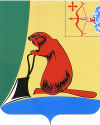 Печатное средство массовой информации органов местного  самоуправления  Тужинского  муниципального  районаБюллетень муниципальных нормативных правовых актов№ 9504 сентября 2015 годапгт ТужаСОДЕРЖАНИЕРаздел 1.Решения Тужинской районной Думы Раздел 2. Постановления и распоряжения администрации Тужинского районаО проведении публичных слушаний по проекту решения Тужинской районной Думы «О внесении изменений в Устав муниципального образования Тужинский муниципальный район»	 В соответствии со статьей 28 Федерального закона от 06.10.2013      №131-ФЗ «Об общих принципах организации местного самоуправления в Российской Федерации», с Положением о публичных слушаниях в муниципальном образовании Тужинский муниципальный район, утвержденном решением Тужинской районной Думы от 09.08.2005 №25/275, на основании статьи 14 Устава муниципального образования Тужинский муниципальный район Тужинская районная Дума РЕШИЛА:	1. Провести 7 сентября 2015 года с 9.00 часов в зале заседаний администрации Тужинского муниципального района по адресу: пгт Тужа, ул. Горького,5 публичные слушания по проекту решения Тужинской районной Думы «О внесении изменений в Устав муниципального образования Тужинский муниципальный район».	2. Опубликовать настоящее решение вместе с проектом решения Тужинской районной Думы «О внесении изменений в Устав муниципального образования Тужинский муниципальный район» в Бюллетене муниципальных нормативных правовых актов органов местного самоуправления Тужинского муниципального района Кировской области в установленном порядке и разместить в сети «Интернет» на официальном сайте муниципального образования Тужинский муниципальный район Кировской области с адресом: http://Tuzha.ru/.3. Контроль за подготовкой и проведением публичных слушаний возложить на администрацию Тужинского муниципального района.         4. Настоящее решение вступает в силу со дня его официального опубликования.Глава Тужинского района          Л.А.ТрушковаПРОЕКТТУЖИНСКАЯ РАЙОННАЯ ДУМАКИРОВСКОЙ ОБЛАСТИРЕШЕНИЕпгт ТужаО внесении изменений в Устав муниципального образования Тужинский муниципальный районВ соответствии с Федеральным законом от 06.10.2003 № 131-ФЗ «Об общих принципах организации местного самоуправления в Российской Федерации» и Законом Кировской области от 29.12.2004 № 292-ЗО «О местном самоуправлении в Кировской области», на основании статьи 21 Устава муниципального образования Тужинский муниципальный район Тужинская районная Дума РЕШИЛА:	1. Внести в Устав муниципального образования Тужинский муниципальный район, принятый решением Тужинской районной Думы от 27.06.2005 № 23/257 (ред. от 29.05.2015 № 58/368) (далее — Устав), следующие изменения:1.1. Статью 14 Устава изложить в следующей редакции:«Статья 14. Публичные слушания1. Главой района или районной Думой для обсуждения с участием населения проектов муниципальных правовых актов района по вопросам местного значения могут проводиться публичные слушания. Инициатива по проведению таких слушаний может принадлежать населению, главе района или районной Думе. Решение о назначении публичных слушаний, инициированных населением или районной Думой, принимает районная Дума, а о назначении публичных слушаний, инициированных главой района – глава района.2. На публичные слушания в обязательном порядке выносятся:1) проект устава района, а также проект муниципального правового акта о внесении изменений и дополнений в данный устав, кроме случаев, когда изменения в устав вносятся исключительно в целях приведения закрепляемых в уставе вопросов местного значения и полномочий по их решению в соответствие с Конституцией Российской Федерации, федеральными законами;2) проект бюджета района и отчет о его исполнении;3) проекты планов и программ развития района, проекты правил землепользования и застройки, проекты планировки территорий и проекты межевания территорий, за исключением случаев, предусмотренных Градостроительным кодексом Российской Федерации, проекты правил благоустройства территорий, а также вопросы предоставления разрешений на условно разрешенный вид использования земельных участков и объектов капитального строительства, вопросы отклонения от предельных параметров разрешенного строительства, реконструкции объектов капитального строительства, вопросы изменения одного вида разрешенного использования земельных участков и объектов капитального строительства на другой вид такого использования при отсутствии утвержденных правил землепользования и застройки;4) вопросы о преобразовании района, за исключением случаев, если в соответствии со статьей 13 Федерального закона от 06.10.2003 № 131-ФЗ «Об общих принципах организации местного самоуправления в Российской Федерации» для преобразования муниципального образования требуется получение согласия населения района, выраженного путем голосования либо на сходах граждан.3. Порядок организации и проведения публичных слушаний устанавливается порядком организации и проведения публичных слушаний в Тужинском муниципальном районе, принимаемым Тужинской районной Думой.4. Результаты публичных слушаний подлежат опубликованию (обнародованию) и носят рекомендательный характер.».1.2. Часть 8 статьи 20 Устава изложить в следующей редакции:«8. Организацию деятельности районной Думы в соответствии с настоящим Уставом осуществляет председатель  районной Думы.».1.3. В части 2 статьи 21 Устава:1.3.1. пункт 9 признать утратившим силу;1.3.2. пункт 10 признать утратившим силу.1.4. Часть 2 статьи 23 Устава изложить в следующей редакции:«2. Депутаты районной Думы осуществляют свои полномочия на непостоянной основе.».1.5.Части 3, 3.1 статьи 23 Устава признать утратившими силу. 1.6. Статью 24 Устава изложить в следующей редакции:«Статья 24. Председатель  районной Думы и заместитель председателя районной Думы1. Председатель районной Думы и заместитель председателя районной Думы избираются открытым голосованием из состава  районной Думы, если в результате голосования каждый из них получил более половины голосов от установленного настоящим Уставом числа депутатов. Порядок голосования устанавливается Регламентом районной Думы. Решение об освобождении председателя и заместителя председателя от должности принимается в соответствии с Регламентом районной Думы.2. Полномочия председателя и заместителя председателя районной Думы устанавливаются Регламентом районной Думы.».1.7. Статью 25 Устава признать утратившей силу. 1.8. Статью 28 Устава изложить в следующей редакции:«Статья 28. Глава  муниципального района1. Глава муниципального района является высшим должностным лицом  муниципального района и наделяется собственными полномочиями в соответствии с настоящей статьей, имеет свою печать, штамп и бланки с официальной символикой. 2. Глава муниципального района избирается районной Думой сроком на пять лет из числа кандидатов, представленных конкурсной комиссией по результатам конкурса, и возглавляет местную администрацию. 3. Порядок проведения конкурса по отбору кандидатур на должность главы района устанавливается районной Думой. Порядок проведения конкурса должен предусматривать опубликование условий конкурса, сведений о дате, времени и месте его проведения не позднее чем за 20 дней до дня проведения конкурса. Общее число членов конкурсной комиссии в районе устанавливается районной Думой. Половина членов конкурсной комиссии назначается районной Думой, а другая половина – Губернатором Кировской области.4. Порядок внесения и обсуждения кандидатур осуществляется в соответствии с Регламентом  районной Думы.5. Глава муниципального района вступает в должность со дня принесения присяги, которая приносится не позднее 10 дней со дня официального опубликования решения о его избрании.6. При вступлении в должность глава  муниципального района приносит присягу:«Я, __________ ____________ _________________, вступая в должность главы  муниципального района, торжественно обещаю справедливо и беспристрастно осуществлять предоставленную мне власть, честно и добросовестно исполнять свои полномочия, осуществлять их в строгом соответствии с Конституцией Российской Федерации, законодательством Российской Федерации, Кировской области и Уставом Тужинского муниципального района». 7. Полномочия главы муниципального района начинаются с момента вступления его в должность и прекращаются со дня вступления в должность вновь избранного главы района.8. Глава муниципального района должен соблюдать ограничения и запреты и исполнять обязанности, которые установлены Федеральным законом от 25 декабря 2008 года № 273-ФЗ «О противодействии коррупции» и другими федеральными законами.».1.9. В части 1 статьи 29 Устава пункт 4  признать утратившим силу.1.10. Часть 2 статьи 30 Устава признать утратившей силу.1.11. Статью 31 Устава изложить в следующей редакции:«Статья 31. Исполнение обязанностей главы  муниципального района1. В случае временного отсутствия главы муниципального района (болезнь, отпуск, командировка и др.) его полномочия исполняет один из заместителей главы администрации района на основании соответствующего правового акта главы муниципального района.2. В случае невозможности издания главой муниципального района правового акта, указанного в части 1 настоящей статьи, а также в случае досрочного прекращения полномочий главы муниципального района его полномочия временно осуществляет один из заместителей главы администрации района, назначенный решением районной Думы.».	1.12. Статью 33 Устава изложить в следующей редакции:«Статья 33. Глава администрации муниципального района1. Главой администрации муниципального района является глава  муниципального района.2. Полномочия главы администрации муниципального района прекращаются досрочно в случае досрочного прекращения полномочий главы муниципального района.».1.13. Пункт 30 части 1 статьи 8 изложить в следующей редакции:«30. обеспечение условий для развития на территории муниципального района физической культуры, школьного спорта и массового спорта, организация проведения официальных физкультурно-оздоровительных и спортивных мероприятий муниципального района;».1.14. Пункт 37 части 5 статьи 32 изложить в следующей редакции:«37. обеспечение условий для развития на территории муниципального района физической культуры, школьного спорта и массового спорта, организация проведения официальных физкультурно-оздоровительных и спортивных мероприятий муниципального района;».2. Зарегистрировать изменения в Устав муниципального образования Тужинский муниципальный район в порядке, установленном Федеральным законом от 21.07.2005 № 97-ФЗ «О государственной регистрации уставов муниципальных образований».3. Опубликовать настоящее решение в Бюллетене муниципальных нормативных правовых актов органов местного самоуправления Тужинского муниципального района Кировской области после его государственной регистрации.4. Настоящее решение вступает в силу в соответствии с действующим законодательством.Глава Тужинского района     		Л.А.ТрушковаТУЖИНСКАЯ РАЙОННАЯ ДУМАКИРОВСКОЙ ОБЛАСТИРЕШЕНИЕпгт ТужаО внесении изменений в решение Тужинской районной Думы от 24.12.2007 №22/200 «Об утверждении Положения о муниципальной службе в Тужинском районе» В соответствии со статьей 42 Федерального закона от 06.10.2003                    № 131-ФЗ «Об общих принципах организации местного самоуправления в Российской Федерации», Федеральным законом от 02.03.2007 № 25-ФЗ «О муниципальной службе в Российской Федерации», Законом Кировской области от 08.10.2007 № 171-ЗО «О муниципальной службе в Кировской области», на основании части 2 статьи 37 Устава муниципального образования Тужинский муниципальный район, Тужинская районная Дума РЕШИЛА:1. Внести в решение Тужинской районной Думы от 24.12.2007 № 22/200, пунктом 1 которого утверждено Положение о муниципальной службе в Тужинском районе (далее – Положение) следующие изменения:1.1. В пунктах 2.4 и 2.7 Положения слово «профессиональное» исключить.1.2. В абзаце 6 пункта 2.4 слово «по специальности» исключить.1.3..Пункт 2.6 Положения изложить в следующей редакции:«2.6. Муниципальный служащий имеет право на получение дополнительного профессионального образования в соответствии с муниципальным правовым актом за счет средств местного бюджета».1.4. Подпункт 3.13.2 пункта 3.13 изложить в следующей редакции:«3.13. 2. При поступлении на муниципальную службу гражданин представляет:1) заявление с просьбой о поступлении на муниципальную службу и замещении должности муниципальной службы;2) собственноручно заполненную и подписанную анкету по форме, установленной уполномоченным Правительством Российской Федерации федеральным органом исполнительной власти;3) паспорт;4) трудовую книжку, за исключением случаев, когда трудовой договор (контракт) заключается впервые;5) документ об образовании;6) страховое свидетельство обязательного пенсионного страхования, за исключением случаев, когда трудовой договор (контракт) заключается впервые;7) свидетельство о постановке физического лица на учет в налоговом органе по месту жительства на территории Российской Федерации;8) документы воинского учета - для граждан, пребывающих в запасе, и лиц, подлежащих призыву на военную службу;9) заключение медицинской организации об отсутствии заболевания, препятствующего поступлению на муниципальную службу;10) сведения о доходах за год, предшествующий году поступления на муниципальную службу, об имуществе и обязательствах имущественного характера;11) иные документы, предусмотренные федеральными законами, указами Президента Российской Федерации и постановлениями Правительства Российской Федерации.». 2. Настоящее решение вступает в силу со дня его официального опубликования в Бюллетене муниципальных правовых актов органов местного самоуправления Тужинского муниципального района.Глава Тужинского района           Л.А. ТрушковаТУЖИНСКАЯ РАЙОННАЯ ДУМАКИРОВСКОЙ ОБЛАСТИРЕШЕНИЕпгт ТужаО внесении изменений в решение Тужинской районной Думы от 01.06.2012 N 17/125В соответствии с Федеральным законом от 21.12.2001 № 178-ФЗ «О приватизации государственного и муниципального имущества», в целях приведения решения в соответствие с действующим законодательством, Тужинская районная Дума РЕШИЛА:	1. Внести в решение Тужинской районной Думы от 01.06.2012             № 17/125, которым утвержден Порядок планирования и принятия решений об условиях приватизации муниципального имущества муниципального образования Тужинский муниципальный район Кировской области (далее - Порядок), следующие изменения:1.1. Подпункт 1.7.8 пункта 1.7 Порядка изложить в следующей редакции:«1.7.8. муниципального имущества в собственность некоммерческих организаций, созданных при преобразовании муниципальных унитарных предприятий, и муниципального имущества, передаваемого государственным корпорациям и иным некоммерческим организациям в качестве имущественного взноса муниципального образования;»;1.2. Пункт 1.7 Порядка добавить подпунктами 1.7.12, 1.7.13 следующего содержания:«1.7.12. движимого имущества (за исключением акций и долей в уставных (складочных) капиталах хозяйственных обществ и товариществ), обращенного в собственность государства в соответствии с законодательством Российской Федерации или поступившего в собственность государства в порядке наследования;1.7.13. имущества, передаваемого в собственность управляющей компании в качестве имущественного взноса муниципального образования в порядке, установленном Федеральным законом «О территориях опережающего социально-экономического развития в Российской Федерации.».1.3. Подпункт 2.3.4 пункта 2.3 Порядка изложить в следующей редакции:«2.3.4. Сумма, предполагаемого дохода бюджета района.»	2. Настоящее решение вступает в силу со дня его официального опубликования в Бюллетене муниципальных правовых актов органов местного самоуправления Тужинского муниципального района.Глава Тужинского района             Л.А.ТрушковаТУЖИНСКАЯ РАЙОННАЯ ДУМАКИРОВСКОЙ ОБЛАСТИРЕШЕНИЕпгт ТужаО внесении изменений в решение Тужинской районной Думы от 10.11.2008 № 34/282 «Об утверждении положения о порядке обращения за доплатой к пенсии, назначения и выплаты доплаты к пенсии лицам,замещавшим муниципальные должности Тужинского района»В соответствии с Федеральным законом от 28.12.2012 №400-ФЗ «О страховых пенсиях», частью 1 статьи 5 Закона Кировской области от 08.07.2008 № 257-ЗО «О гарантиях осуществления полномочий депутата, члена выборного органа местного самоуправления, выборного должностного лица местного самоуправления в Кировской области», на основании Устава муниципального образования Тужинский муниципальный район Тужинская районная Дума РЕШИЛА:	1. Внести в решение Тужинской районной Думы от 10.11.2008 № 34/282 «Об утверждении положения о порядке обращения за доплатой к пенсии, назначения и выплаты доплаты к пенсии лицам, замещавшим муниципальные должности Тужинского района» (далее – Положение) следующие изменения:1.1. Абзац 2 пункта 2.1 Положения изложить в следующей редакции:«Лицо, замещавшее муниципальную должность, может обращаться за доплатой к пенсии в любое время после возникновения права на нее и назначения страховой пенсии, назначенной в соответствии с Федеральным законом "О страховых пенсиях" либо досрочно оформленной в соответствии с Законом Российской Федерации "О занятости населения в Российской Федерации"».1.2. Абзац 4 пункта 2.2 Положения изложить в следующей редакции:«справка территориального органа Пенсионного фонда Российской Федерации, выплачивающего страховую пенсию, о назначении заявителю страховой пенсии по старости (инвалидности) либо досрочно оформленной с указанием Федерального закона, в соответствии с которым она назначена, и периода, на который назначена указанная страховая пенсия.»1.3. Пункт 3.4 Положения изложить в следующей редакции:«3.4. Доплата к пенсии лицу, замещавшему муниципальную должность, назначается и выплачивается со дня, когда заявитель обратился за указанной доплатой, но не ранее дня, следующего за днем освобождения указанного лица от муниципальной должности и назначения (досрочного оформления) страховой пенсии по старости (инвалидности).Доплата к пенсии устанавливается на срок, на который установлена страховая пенсия.»2. Настоящее решение вступает в силу со дня его официального опубликования в Бюллетене муниципальных правовых актов органов местного самоуправления Тужинского муниципального района.Глава Тужинского района          Л.А. ТрушковаТУЖИНСКАЯ РАЙОННАЯ ДУМАКИРОВСКОЙ ОБЛАСТИРЕШЕНИЕпгт ТужаОб утверждении Порядка организации и проведения публичных слушаний в Тужинском муниципальном районеВ соответствии с частью 4 статьи 28 Федерального закона от 06.10.2003 № 131- ФЗ «Об общих принципах организации местного самоуправления в Российской Федерации», на основании статьи 14 Устава муниципального образования Тужинский муниципальный район Тужинская районная Дума РЕШИЛА:	1. Утвердить Порядок организации и проведения публичных слушаний в Тужинском муниципальном районе согласно приложению.2. Признать утратившими силу решения Тужинской районной Думы:от 09.08.2005 №25/275 «Об утверждении Положения о публичных слушаниях в муниципальном образовании Тужинский муниципальный район»;от 24.11.2006 №11/102 «О внесении изменений в Положение о публичных слушаниях в муниципальном образовании Тужинский муниципальный район»;от 15.04.2009 №39/317 «О внесении изменений в решение районной Думы от 09.08.2005 №25/275 «Об утверждении Положения о публичных слушаниях в муниципальном образовании Тужинский муниципальный район».3. Настоящее решение вступает в силу с момента опубликования в Бюллетене муниципальных нормативных правовых актов органов местного самоуправления Тужинского муниципального района Кировской области.Глава Тужинского района                                       	          	      Л.А. ТрушковаПРИЛОЖЕНИЕ УТВЕРЖДЕНрешением Тужинской районной  Думыот 31.08.2015     № 61/383Порядок организации и проведения публичных слушаний в Тужинском муниципальном районе	1. Общие положения1.1. Публичные слушания являются формой непосредственного осуществления населением местного самоуправления и участия населения в осуществлении местного самоуправления.1.2. Публичные слушания проводятся в целях выявления мнения жителей муниципального образования Тужинский муниципальный район (далее - муниципальное образование) по существу выносимых на публичные слушания проектов муниципальных правовых актов.1.3. Результаты публичных слушаний носят рекомендательный характер для органов местного самоуправления муниципального образования.2. Вопросы, выносимые на публичные слушания,регулируемые настоящим Порядком1. На публичные слушания в обязательном порядке выносятся:1) проект устава района, а также проект муниципального правового акта о внесении изменений и дополнений в данный устав, кроме случаев, когда изменения в устав вносятся исключительно в целях приведения закрепляемых в уставе вопросов местного значения и полномочий по их решению в соответствие с Конституцией Российской Федерации, федеральными законами;2) проект бюджета района и отчет о его исполнении;3) проекты планов и программ развития района, проекты правил землепользования и застройки, проекты планировки территорий и проекты межевания территорий, за исключением случаев, предусмотренных Градостроительным кодексом Российской Федерации, проекты правил благоустройства территорий, а также вопросы предоставления разрешений на условно разрешенный вид использования земельных участков и объектов капитального строительства, вопросы отклонения от предельных параметров разрешенного строительства, реконструкции объектов капитального строительства, вопросы изменения одного вида разрешенного использования земельных участков и объектов капитального строительства на другой вид такого использования при отсутствии утвержденных правил землепользования и застройки;4) вопросы о преобразовании района, за исключением случаев, если в соответствии со статьей 13 Федерального закона от 06.10.2003 № 131-ФЗ «Об общих принципах организации местного самоуправления в Российской Федерации» для преобразования муниципального образования требуется получение согласия населения муниципального образования, выраженного путем голосования либо на сходах граждан.2. На публичные слушания могут выноситься другие проекты правовых актов органов местного самоуправления по вопросам местного значения.3. Особенности организации и проведения публичных слушаний по проектам муниципальных правовых актов по вопросам градостроительной деятельности, в том числе по проектам правил землепользования и застройки и внесением в них изменений, устанавливаются отдельными положениями о таких слушаниях в соответствии с Градостроительным кодексом РФ.3. Назначение публичных слушаний3.1. Общие положения3.1.1. Публичные слушания проводятся по инициативе населения, Думы или главы муниципального образования.3.1.2. В муниципальном правовом акте о назначении публичных слушаний указываются:1) полное наименование проекта муниципального правового акта, выносимого на публичные слушания;2) дата, время и место проведения публичных слушаний;3) орган местного самоуправления муниципального образования, уполномоченный на проведение публичных слушаний.3.1.3. Муниципальный правовой акт о назначении публичных слушаний, а также проект муниципального правового акта, выносимый на публичные слушания, должны быть опубликованы (обнародованы) не позднее 7 дней до дня их обсуждения на публичных слушаниях.3.1.4. При проведении публичных слушаний всем заинтересованным лицам должны быть обеспечены равные возможности для выражения своего мнения.3.1.5. Отказ в назначении публичных слушаний возможен только по основаниям несоответствия выносимых проектов муниципальных правовых актов требованиям действующего законодательства, а также нарушения требований, установленных пунктами 3.2 - 3.3 настоящего Порядка.3.2. Назначение публичных слушаний по инициативе населения3.2.1. Публичные слушания могут проводиться по инициативе не менее ста жителей муниципального образования, обладающих избирательным правом.3.2.2. Инициатива жителей муниципального образования оформляется в виде обращения, которое вносится в Думу. В обращении указываются формулировка вопроса и проекта муниципального правового акта, выносимого на публичные слушания, и обоснование необходимости рассмотрения этого вопроса и проекта муниципального правового акта.К обращению прилагается подписной лист жителей муниципального образования, поддержавших обращение о назначении публичных слушаний, с указанием фамилии, имени, отчества, места жительства. Личные данные жителя муниципального образования должны быть заверены его подписью с указанием даты. В подписном листе указываются фамилия, имя, отчество, место жительства, контактные телефоны официального представителя жителей муниципального образования, обратившихся с инициативой проведения публичных слушаний.3.2.3. Вопрос о назначении публичных слушаний рассматривается на заседании Думы. По результатам рассмотрения Дума принимает решение о назначении публичных слушаний либо об отказе в их назначении.3.3. Назначение публичных слушаний по инициативеДумы, главы муниципального образования3.3.1. Публичные слушания по инициативе Думы назначаются решением Думы. Решение о назначении публичных слушаний рассматривается на заседании Думы. По результатам рассмотрения Дума принимает решение о назначении публичных слушаний либо об отказе в их назначении.3.3.2. Публичные слушания по инициативе главы муниципального образования назначаются постановлением главы муниципального образования. 3.3.3. Место, время проведения публичных слушаний определяют органы местного самоуправления, принявшие решение об их проведении.4. Организация подготовки и проведение публичных слушаний4.1. Уполномоченным органом местного самоуправления муниципального образования на проведение публичных слушаний является администрация муниципального образования.4.2. Перед началом проведения публичных слушаний:4.2.1. оглашается полное наименование проекта муниципального правового акта, выносимого на публичные слушания;4.2.2. определяется регламент работы исходя из:характера обсуждаемого вопроса (вопросов);количества и содержания официальных заключений от должностных лиц, специалистов, организаций и других представителей общественности, приглашенных к участию в публичных слушаниях в качестве экспертов, поступивших до проведения публичных слушаний в письменном виде;-количества и содержания предложений и замечаний, касающихся указанного вопроса, от заинтересованных лиц, поступивших до проведения публичных слушаний в письменном виде.4.3. По окончании проведения публичных слушаний осуществляется подведение итогов публичных слушаний. Каждый экземпляр протокола публичных слушаний подписывается председателем и секретарем публичных слушаний.4.4. В протокол включаются замечания и предложения лиц, участвовавших в публичных слушаниях, поступившие в период проведения публичных слушаний, изложенные в письменном виде, официальные заключения должностных лиц, специалистов, организаций и других представителей общественности, приглашенных к участию в публичных слушаниях в качестве экспертов, в том числе поступившие в ходе проведения публичных слушаний.4.5. Результаты публичных слушаний подлежат обязательному опубликованию (обнародованию) в течение 7 (семи) дней со дня проведения публичных слушаний.________________ТУЖИНСКАЯ РАЙОННАЯ ДУМА КИРОВСКОЙ ОБЛАСТИРЕШЕНИЕ31.08.2015                                                                                                       № 61/384пгт ТужаО внесении изменений в решениеТужинской районной Думы от 12.12.2014 № 49/333 В соответствии со статьей 14 Положения о бюджетном процессе в муниципальном образовании Тужинский муниципальный район, утвержденного решением Тужинской районной Думы от 12.12.2008 № 36/288 Тужинская районная Дума РЕШИЛА:1. Внести в решение Тужинской районной Думы от 12.12.2014 № 49/333 (с изменениями от 27.01.2015 № 52/343, от 27.02.2015 № 53/345, от 30.03.2015 № 55/360, от 27.04.2015 № 56/362, от 07.05.2015 № 57/367, от 29.05.2015 №58/370, от 21.07.2015 № 60/377) «О бюджете Тужинского муниципального района на 2015 год и на плановый период 2016 и 2017 годов» (далее – Решение) следующие изменения:1.1. Пункт 1 Решения изложить в следующей редакции:«1. Утвердить основные характеристики бюджета муниципального района на 2015 год: общий объем доходов бюджета муниципального района в сумме  146 536,9 тыс. рублей;общий объем расходов бюджета муниципального района в сумме 147 724,6 тыс. рублей;          дефицит бюджета муниципального района в сумме  1 187,7 тыс. рублей.».          1.2. Приложение № 6 «Прогнозируемые объемы поступления доходов бюджета муниципального района по налоговым и неналоговым доходам по статьям, по безвозмездным поступлениям по подстатьям классификации доходов бюджетов на 2015 год» к Решению изложить в новой редакции согласно приложению № 1.           1.3. Приложение № 8 «Распределение  бюджетных ассигнований по разделам и подразделам классификации расходов бюджетов на 2015 год» к Решению изложить в новой редакции согласно приложению № 2.           1.4. Приложение № 10 «Распределение бюджетных ассигнований по целевым статьям (муниципальным программам Тужинского района и не программным направлениям деятельности), группам видов расходов классификации расходов бюджетов на 2015 год» к Решению изложить в новой редакции  согласно приложению № 3.           1.5. Приложение № 12 «Ведомственная структура расходов бюджета муниципального района на 2015 год» к Решению изложить в новой редакции согласно приложению № 4.           1.6. Приложение № 14 «Источники финансирования дефицита бюджета муниципального района на 2015 год» к Решению изложить в новой редакции           согласно приложению № 5.                                  2. Настоящее Решение вступает в силу со дня его официального опубликования.    Глава Тужинского района           Л.А. ТрушковаОб отклонении протеста прокурора Тужинского района на решение Тужинской районной Думы Кировской области от 27.04.2015 №56/363 «О внесении изменений в решение Тужинской районной Думы от 10.11.2008 № 34/277 «О едином налоге на вмененный доход для отдельных видов деятельности»» Рассмотрев протест прокурора  Тужинского района  от 06.07.2015 № 02-03-2015 в соответствии со статьей 23 Федерального закона "О прокуратуре Российской Федерации", руководствуясь статьей 21 Устава муниципального образования Тужинский муниципальный район,   Тужинская районная Дума РЕШИЛА:	1. Отклонить протест прокурора Тужинского района на решение Тужинской районной Думы Кировской области от 27.04.2015 №56/363 «О внесении изменений в решение Тужинской районной Думы от 10.11.2008 № 34/277 «О едином налоге на вмененный доход для отдельных видов деятельности»», по основаниям, указанным в приложении к настоящему решению.2. Настоящее решение вступает в силу с момента подписания.Глава Тужинского района	       					Л.А. ТрушковаПриложениек решению Тужинской районной Думы от	31.08.2015	№ 61/385ОСНОВАНИЯотклонения протест прокурора Тужинского района на решение Тужинской районной Думы Кировской области от 27.04.2015 №56/363 «О внесении изменений в решение Тужинской районной Думы от 10.11.2008 № 34/277 «О едином налоге на вмененный доход для отдельных видов деятельности»»	1. В протесте прокурора сказано, что решение Тужинской районной Думы Кировской области от 27.04.2015 №56/363 «О внесении изменений в решение Тужинской районной Думы от 10.11.2008 № 34/277 «О едином налоге на вмененный доход для отдельных видов деятельности»» (далее –Решение) принято в нарушение норм действующего законодательства так как в  Решении предусмотрено, что настоящий правовой акт начинает действовать не с начала следующего года, а с момента его официального опубликования, что противоречит  пункту 7 статьи 346.29 НК РФ где сказано, что значения корректирующего коэффициента К2 определяются для всех категорий налогоплательщиков представительными органами муниципальных районов, городских округов, законодательными (представительными) органами государственной власти городов федерального значения Москвы, Санкт-Петербурга и Севастополя на период не менее чем календарный год и могут быть установлены в пределах от 0,005 до 1 включительно. Если нормативный правовой акт представительного органа муниципального района, городского округа, законы городов федерального значения Москвы, Санкт-Петербурга и Севастополя о внесении изменений в действующие значения корректирующего коэффициента K2 не приняты до начала следующего календарного года и (или) не вступили в силу в установленном настоящим Кодексом порядке с начала следующего календарного года, то в следующем календарном году продолжают действовать значения корректирующего коэффициента K2, действовавшие в предыдущем календарном году.	Данное заявление не обоснованно по следующим основаниям.	Изменения в Решение внесено в связи с поступившим письмом Межрайонной инспекции Федеральной налоговой службы № 5 по Кировской области от 02.04.2015 № 05-10/01194 «О предоставлении разъяснений порядка расчета среднемесячной заработной платы, учитываемой при исчислении коэффициента К2 по ЕНВД», где налоговый орган указывал, что при установлении зависимости значения К2 от уровня среднемесячной заработной платы Тужинская районная Дума не дала понятие среднемесячной заработной платы и не установила порядок расчета среднемесячной заработной платы работников, учитываемой при исчислении корректирующего коэффициента К2. Другими словами, изменения, внесенные Решением, предназначались не для налогоплательщиков, а для налогового органа, осуществляющего контроль за исчислением налоговых платежей, кроме того изменения, внесенные Решением не меняли значение коэффициента К2.Таким образом, в данной ситуации, не подлежат применению нормы, закрепленные в пункте 7 статьи 346.29 НК РФ.2. Необоснованными являются и доводы протеста относительно возможности ежеквартального изменения коэффициента базовой доходности К2 в течение календарного года так как требования части 7 статьи 346.29 НК РФ  относятся к представительному органу Тужинского муниципального района и запрещают менять значения корректирующего коэффициента К2 в течение  календарного года, а не к налогоплательщику, который исчисляет сумму налога, подлежащую уплате и применяет соответствующий коэффициент К2.ТУЖИНСКАЯ РАЙОННАЯ ДУМАКИРОВСКОЙ ОБЛАСТИРЕШЕНИЕ31.08.2015                                                                                                       № 61/386пгт ТужаО внесении изменений в решение Тужинской районной Думы от 10.11.2008 № 34/277В соответствии с главой 26.3 «Система налогообложения в виде единого налога на вмененный доход для отдельных видов деятельности» Налогового кодекса Российской Федерации, введенной Федеральным законом от 24.07.2002 №104-ФЗ, с пунктом 3 части 10 статьи 35 Федерального закона от 06.10.2003 № 131-ФЗ «Об общих принципах организации местного самоуправления Российской Федерации» и на основании пункта 3 части 1 статьи 21 Устава муниципального образования Тужинский муниципальный район, Тужинская районная Дума РЕШИЛА:1.Внести в решение Тужинской районной Думы от 10.11.2008 № 34/277 «О едином налоге на вмененный доход для отдельных видов деятельности» (далее – Решение) следующие изменения:1.1. Абзац 1 пункта 3 Решения изложить в новой редакции следующего содержания:«Система налогообложения в виде единого налога на вмененный доход применяется в отношении следующих видов предпринимательской деятельности:»1.2. Пункт 5 следует изложить в новой редакции:«Для налогоплательщиков, использующих труд наемных работников, значение корректирующего коэффициента К2 увеличивается в 3 раза при уровне среднемесячной заработной платы работников ниже величины прожиточного минимума для трудоспособного населения, установленной по Кировской области на предшествующий квартал. Значение коэффициента К2 при этом не может быть более 1.  Среднемесячная заработная плата исчисляется в соответствии с «Расчетом по начисленным и уплаченным страховым взносам на обязательное пенсионное страхование в Пенсионный фонд Российской Федерации, страховым взносам на обязательное медицинское страхование в Федеральный фонд обязательного медицинского страхования  плательщиками страховых взносов, производящими выплаты и иные вознаграждения физическим лицам» как отношение суммы выплат и иных вознаграждений, начисленных в пользу физических лиц, к среднесписочной численности (Форма РСВ – 1ПФР).»2. Решение вступает в законную силу с  01.10.2015.Глава Тужинского района        	Л.А. ТрушковаО внесении изменений в решение Тужинской районной Думы от 12.12.2008 № 36/288 В соответствии с Бюджетным кодексом Российской Федерации, на основании Устава муниципального образования Тужинский муниципальный район Тужинская районная Дума РЕШИЛА:	1. Внести в решение Тужинской районной Думы от 12.12.2008             № 36/288 (в ред. от 30.03.2015 № 55/358), которым утверждено Положение о бюджетном процессе в Тужинском муниципальном районе (далее – Положение), следующие изменения:1.1. Статью 11.1 Положения исключить.1.2. Пункты 7-10 статьи 15 Положения изложить в следующей редакции:«7) устанавливает порядок разработки, утверждения и реализации муниципальных программ;8) утверждает муниципальные программы;9) устанавливает порядок проведения и критерии оценки эффективности реализации муниципальных программ;10) принимает решение о сокращении бюджетных ассигнований на реализацию муниципальных программ или о досрочном прекращении их реализации по результатам оценки эффективности реализации указанных программ;»1.3. Пункт 11 статьи 15 Положения исключить.1.4. В части 1 статьи 18 Положения: 1.4.1. Пункт 4 исключить.1.4.2. Пункт 9 изложить в следующей редакции: «9. формирует и утверждает государственные (муниципальные) задания;»1.5. Статью 18 Положения дополнить частью 3.1 следующего содержания:«3.1) обеспечивает соблюдение получателями межбюджетных субсидий, субвенций и иных межбюджетных трансфертов, имеющих целевое назначение, а также иных субсидий и бюджетных инвестиций, определенных Бюджетным кодексом Российской Федерации, условий, целей и порядка, установленных при их предоставлении.» 1.6. Статью 21 Положения дополнить пунктом 8 следующего содержания:«8. ведет реестр закупок, осуществленных без заключения муниципальных контрактов.»1.7.Часть 1 статьи 41.1 Положения дополнить абзацем следующего содержания:«кредитные организации, осуществляющие отдельные операции с бюджетными средствами, в части соблюдения ими условий договоров (соглашений) о предоставлении средств из соответствующего бюджета бюджетной системы Российской Федерации.»2. Настоящее решение вступает в силу с момента опубликования в Бюллетене муниципальных нормативных правовых актов органов местного самоуправления Тужинского муниципального района Кировской области.Глава Тужинского района	             Л.А. ТрушковаТУЖИНСКАЯ РАЙОННАЯ ДУМА КИРОВСКОЙ ОБЛАСТИРЕШЕНИЕпгт ТужаО внесении изменений в решение Тужинской районной Думы от 14.10.2011 №10/65 В соответствии с частью 8 статьи 37 Федерального закона от 06.10.2003 № 131-ФЗ «Об общих принципах организации местного самоуправления в Российской Федерации», на основании пункта 8 части 2 статьи 21 Устава Тужинского района районная Дума РЕШИЛА:1. Внести изменения в решение Тужинской районной Думы                          от 14.10.2011 №10/65 «О структуре администрации Тужинского муниципального района», изложив структуру администрации в новой редакции согласно приложению. 2. Главе администрации Тужинского района Видякиной Е.В. привести штатное расписание в соответствие с настоящим решением.3.Настоящее решение вступает в силу с момента подписания. 4. Опубликовать настоящее решение в установленном порядке. 5. Контроль за исполнением данного решения возложить на главу района Трушкову Л.А.Глава Тужинского района	              Л.А. Трушкова	СТРУКТУРАадминистрации Тужинского муниципального районаТУЖИНСКАЯ РАЙОННАЯ ДУМА КИРОВСКОЙ ОБЛАСТИРЕШЕНИЕ31.08.2015                                                                                                   № 61/389пгт ТужаО внесении предложения в избирательную комиссию Кировской областио назначении в состав территориальной избирательной комиссииТужинского района Дудиной Людмилы Александровны	В соответствии с пунктом 6 статьи 26 Федерального закона от 12.06.2002 № 67-ФЗ «Об основных гарантиях избирательных прав и права на участие в референдуме граждан Российской Федерации районная Дума РЕШИЛА:1. Предложить избирательной комиссии Кировской области назначить в состав территориальной избирательной комиссии Тужинского района Кировской области с правом решающего голоса Дудину Людмилу Александровну, 1966 года рождения, образование высшее, директора муниципального бюджетного учреждения культуры Тужинская районная межпоселенческая централизованная библиотечная система.	2. Настоящее решение вступает в силу с момента принятия.Глава Тужинского района						      Л.А. ТрушковаАДМИНИСТРАЦИЯ ТУЖИНСКОГО МУНИЦИПАЛЬНОГО РАЙОНАКИРОВСКОЙ ОБЛАСТИПОСТАНОВЛЕНИЕО внесении изменений в постановление администрации Тужинского муниципального района от 19.01.2012 № 15В  целях приведения Устава муниципального казенного учреждения культуры Тужинский районный культурно-досуговый центр Кировской области в соответствие с законодательством Российской Федерации, администрация Тужинского муниципального района ПОСТАНОВЛЯЕТ:  1. Внести изменения в постановление администрации Тужинского муниципального района от 19.01.2012 № 15 «Об утверждении Устава муниципального казенного учреждения культуры Тужинский районный культурно-досуговый центр Кировской области», изложив Устав муниципального казенного учреждения культуры Тужинский районный культурно-досуговый центр Кировской области в новой редакции согласно приложению.2.Уполномочить Трегубову Е.И., директора  муниципального казенного учреждения культуры Тужинский районный культурно-досуговый центр, представить Устав муниципального казенного учреждения культуры Тужинский районный культурно-досуговый центр Кировской области в новой редакции на регистрацию в Межрайонную инспекцию Федеральной налоговой службы России №14 по Кировской области.3.Контроль за выполнением постановления возложить на заведующую отделом культуры администрации Тужинского муниципального района Лысанову С.Н.         4. Настоящее постановление вступает в силу со дня его официального опубликования.Глава администрации Тужинского муниципального района                 Е.В.ВидякинаУСТАВМуниципального казенного учреждения культурыТужинский районный культурно – досуговый центр Кировской области2015 годОбщие положения.1.1. Муниципальное казенное учреждение культуры Тужинский районный культурно – досуговый центр Кировской области (далее - Учреждение), создано в соответствии с Гражданским кодексом РФ и Федеральным законом от 12.01.1996 № 7-ФЗ «О некоммерческих организациях», на основании постановления администрации Тужинского муниципального района Кировской области от 22.12.2010 № 688 «Об утверждении порядка создания, реорганизации, изменения типа и ликвидации муниципальных учреждений Тужинского муниципального района, а также утверждения уставов муниципальных учреждений Тужинского муниципального района и внесение в них изменений».1.2. Полное наименование Учреждения: Муниципальное казенное учреждение культуры Тужинский районный культурно – досуговый центр Кировской областиСокращенное наименование Учреждения: МКУК Тужинский РКДЦ1.3. Место нахождения Учреждения (юридический и фактический адрес): 612200, Кировская область, Тужинский район, пгт Тужа, ул. Свободы, д.14.1.4. Организационно-правовая форма Учреждения – учреждение.Тип Учреждения – казенное учреждение.1.5. Учредителем Учреждения является муниципальное образование Тужинский муниципальный район в лице администрации Тужинского муниципального района (далее - «Учредитель»).Функции и полномочия Учредителя Учреждения, за исключением создания, реорганизации, изменения типа и ликвидации учреждения, а также утверждения устава и внесения в него изменений, исполняет отраслевой орган администрации Тужинского муниципального района Кировской области. Отраслевым органом, осуществляющим непосредственное управление деятельностью Учреждения, является муниципальное казённое учреждение «Отдел культуры администрации Тужинского муниципального района»  (далее – Отраслевой орган).1.6. Учреждение является некоммерческой организацией, созданной для выполнения работ, оказания услуг в целях осуществления предусмотренных законодательством Российской Федерации полномочий органов местного самоуправления в сфере культуры. Финансовое обеспечение деятельности Учреждения осуществляется за счет средств бюджета Тужинского муниципального района на основании бюджетной сметы. 1.7. Учреждение является юридическим лицом с момента государственной регистрации, имеет свою печать с указанием наименования Учредителя, угловой штамп, бланки и другую атрибутику юридического лица.1.8. Учреждение вправе от своего имени приобретать имущественные и личные неимущественные права, нести обязанности, выступать в качестве истца и ответчика в судах любой юрисдикции.1.9. Учреждение отвечает по своим обязательствам находящимися в его распоряжении денежными средствами. При недостаточности указанных денежных средств субсидиарную ответственность по обязательствам учреждения несет Отраслевой орган администрации района. При недостаточности лимитов бюджетных обязательств, доведенных  Учреждению для исполнения его денежных обязательств, по таким обязательствам от имени Учреждения отвечает Отраслевой орган администрации района.1.10 Заключение и оплата Учреждением муниципальных контрактов, иных договоров, подлежащих исполнению за счет бюджетных средств, производятся в пределах доведенных лимитов бюджетных обязательств, если иное не установлено Бюджетным кодексом РФ, и с учетом принятых и неисполненных обязательств.1.11. Учреждение может иметь филиалы.1.12. Сведения о наличии филиалов:1.13. Правоспособность Учреждения возникает с момента внесения в единый государственный реестр юридических лиц сведений о его создании  и прекращается в момент внесения записи о его исключении из единого государственного реестра юридического лица.1.14. Право Учреждения осуществлять деятельность, на занятие которой необходимо получение лицензии, возникает с момента получения такой лицензии или в указанный в ней срок и прекращается по истечении срока ее действия, если иное не установлено законом или иными правовыми актами.1.15. Учреждение вправе осуществлять приносящую доходы деятельность и иные виды деятельности, не являющиеся основными видами деятельности, лишь постольку, поскольку это служит достижению целей, ради которых оно создано, при условии, что такие виды деятельности указаны в настоящем Уставе. 1.16. Учреждение не имеет права предоставлять и получать кредиты (займы), приобретать ценные бумаги. Субсидии и бюджетные кредиты Учреждению не предоставляются.1.17. Учреждение не вправе выступать учредителем (участником) юридических лиц.1.18. Учреждение может вести самостоятельно бюджетный учет, либо передать на основании соглашения это полномочие иному муниципальному учреждению (централизованной бухгалтерии).1.19. Учреждение, как участник бюджетного процесса, является получателем бюджетных средств.1.20. В своей деятельности Учреждение руководствуется Конституцией Российской Федерации, Гражданским кодексом Российской Федерации, Бюджетным кодексом Российской Федерации, Налоговым кодексом Российской Федерации, Трудовым кодексом Российской Федерации, Федеральными законами, указами Президента Российской Федерации, постановлениями и распоряжениями Правительства Российской Федерации, законами и иными нормативными правовыми актами Кировской области, Уставом муниципального образования Тужинский муниципальный район Кировской области, нормативными правовыми актами органов местного самоуправления муниципального образования Тужинский муниципальный район Кировской области, а также настоящим Уставом и локальными актами Учреждения.2. Предмет, цели и виды деятельности Учреждения2.1. Учреждение осуществляет свою деятельность в соответствии с предметом и целями деятельности, ради которых он создан, определенными законодательством Российской Федерации и настоящим Уставом, путем выполнения работ, исполнения функций и оказания услуг в сфере культуры.2.2. Целью деятельности Учреждения является: организация досуга и приобщение жителей муниципального образования Тужинский муниципальный район Кировской области к творчеству, культурному развитию и самообразованию, любительскому искусству и ремеслам. Деятельность Учреждения направлена на создание, сохранение, распространение и освоение культурных ценностей, предоставление культурных благ населению в различных формах и видах.2.3. Для достижения установленных настоящим Уставом целей Учреждение осуществляет следующие основные виды деятельности:2.3.1. Организация и проведение различных по форме и тематике культурно-массовых мероприятий путем: Организации и проведения культурно-досуговых мероприятий: фестивалей, концертов, смотров, конкурсов, детских утренников, викторин, выставок, ярмарок, театрализованных представлений, спектаклей, спортивно-оздоровительных мероприятий, вечеров (чествования, тематических и др.), обрядов и ритуалов в соответствии с местными обычаями и традициями (гражданских, национальных, профессиональных и др.), карнавалов, шествий, благотворительных акций.Организации и проведения информационно-просветительских мероприятий: форумов, конференций, круглых столов, семинаров, мастер-классов, лекционных мероприятий, презентаций, встреч с деятелями культуры, науки, литературы.2.3.2. Организация деятельности клубных формирований путем: Организации деятельности кружков, творческих коллективов, студий любительского художественного, декоративно-прикладного, изобразительного и технического творчества, курсов прикладных знаний и навыков, творческих лабораторий: музыкального, театрального, хореографического творчества, изобразительного искусства, кино- и фотоискусства и др.Организации работы любительских объединений, групп, клубов по интересам: художественных (вокальных, театральных, хореографических, вокально-инструментальных и др.), декоративно-прикладных, изобразительных, молодежных, ветеранов, авторских и др.2.3.3. Организация выездного культурного обслуживания (жителей отдаленных населенных пунктов, граждан с ограниченными возможностями, пожилых граждан и др.)2.4. Учреждение может осуществлять  приносящую доход деятельность, поскольку это служит достижению целей, для которых оно создано.К  приносящей доход деятельности Учреждения относятся: Организация и проведение вечеров отдыха, праздников, встреч, гражданских и семейных обрядов, литературно-музыкальных гостиных, балов, дискотек, концертов, спектаклей и других культурно-досуговых мероприятий, в том числе по заявкам организаций, предприятий и отдельных граждан.Предоставление самодеятельных художественных коллективов и отдельных исполнителей для семейных и корпоративных праздников и торжеств на договорной основе.Обучение в платных кружках, студиях, на курсах.Оказание консультативной, методической и организационно-творческой помощи в подготовке и проведении культурно-досуговых мероприятий на договорной основе.Прокат сценических костюмов, реквизита, сценического инвентаря, звукоусилительной и осветительной аппаратуры и другого профильного оборудования, изготовление сценических костюмов, реквизита, записи фонограмм.предоставление музыкальной аппаратуры, самодеятельных художественных коллективов и отдельных исполнителей для семейных и гражданских праздников и торжеств;оказание консультативной, методической и организационно-творческой помощи в подготовке и проведении культурно-досуговых мероприятий;организация в установленном порядке работы спортивно-оздоровительных клубов и секций, групп туризма и здоровья, компьютерных клубов и других игровых и развлекательных объектов;организация и проведение ярмарок, аукционов, выставок-продаж;предоставление помещений в аренду;предоставление услуг по организации питания и отдыха посетителей;иные виды предпринимательской деятельности, содействующие достижению целей создания Учреждения.2.5. Учреждение может осуществлять иные виды деятельности, перечень которых установлен законом, только на основании специального разрешения (лицензии).2.6. Учреждение не вправе осуществлять виды деятельности, не предусмотренные настоящим Уставом.3. Имущество и финансы3.1. Имущество Учреждения является собственностью муниципального образования Тужинский муниципальный район Кировской области и может быть использовано только для осуществления целей и видов деятельности Учреждения.3.2. Имущество закрепляется за Учреждением на праве оперативного управления. Право оперативного управления имуществом возникает с момента фактической передачи имущества, оформленной соответствующим актом приема-передачи, если иное не установлено законом и иными правовыми актами или решением собственника.Земельные участки, необходимые для выполнения Учреждением своих уставных задач, предоставляются в постоянное (бессрочное) пользование.Учреждение владеет, пользуется, распоряжается закрепленным за ним имуществом в соответствии с его назначением, уставными задачами деятельности и в порядке, установленном действующим законодательством Российской Федерации.3.3. Учреждение не вправе отчуждать либо иным способом распоряжаться имуществом без согласия собственника имущества.3.4. В отношении закрепленного имущества Учреждение обязано: эффективно использовать имущество;обеспечивать сохранность и использование имущества строго по целевому назначению;не допускать ухудшения технического состояния имущества (это требование не распространяется на ухудшения, связанные с нормативным износом в процессе эксплуатации);осуществлять капитальный и текущий ремонт имущества с возможным его улучшением в пределах выделенного финансирования;осуществлять амортизацию и восстановление изнашиваемой части имущества.3.5. Источниками формирования имущества Учреждения являются: бюджетные средства;имущество, закрепленное за Учреждением на праве оперативного управления;добровольные имущественные взносы и пожертвования;иные источники, не запрещенные действующим законодательством.3.6. Учреждение осуществляет операции с бюджетными средствами через лицевые счета, открытые финансовом управлении администрации Тужинского муниципального района.3.7. Финансовое обеспечение деятельности Учреждения осуществляется за счет средств районного бюджета и на основании бюджетной сметы.3.8. Учреждение самостоятельно устанавливает цены (тарифы) на платные услуги и продукцию, включая цены на билеты, кроме случаев, когда законодательством предусмотрен иной порядок регулирования цен (тарифов) на отдельные виды платных услуг и продукции.3.9. Контроль над использованием по назначению и сохранностью имущества, закрепленного за Учреждением на праве оперативного управления, осуществляет Учредитель, в порядке, установленном действующим законодательством.3.10. Заключение и оплата Учреждением муниципальных контрактов, иных договоров, подлежащих исполнению за счет бюджетных средств бюджета, производятся от имени Учреждения в пределах лимитов бюджетных обязательств, если иное не установлено Бюджетным кодексом Российской Федерации, и с учетом принятых и не исполненных обязательств.В случае уменьшения Учреждению как получателю бюджетных средств главным распорядителем (распорядителем) бюджетных средств ранее доведенных лимитов бюджетных обязательств, приводящего к невозможности исполнения казенным учреждением бюджетных обязательств, вытекающих из заключенных им муниципальных контрактов, иных договоров, казенное Учреждение должно обеспечить согласование в соответствии с законодательством Российской Федерации о размещении заказов для муниципальных нужд новых условий по цене и (или) количеству (объемам) товаров (работ, услуг) муниципальных контрактов, иных договоров.4. Права, обязанности и ответственность Учреждения4.1. Учреждение имеет право:4.1.1. Самостоятельно осуществлять функции в соответствии с уставными целями и видами деятельности Учреждения.4.1.2. Создавать представительства и филиалы Учреждения в соответствии с уставными целями и видами деятельности Учреждения в порядке, установленном законодательством Российской Федерации, по согласованию с Учредителем.4.1.3.Совершать иные действия в соответствии с законодательством и настоящим Уставом.4.2. Учреждение обязано:4.2.1. Осуществлять деятельность Учреждения в соответствии с целями и видами деятельности Учреждения, установленными настоящим Уставом.4.2.2. Обеспечивать сохранность и эффективное использование муниципального имущества, а также соблюдать установленный законодательством Российской Федерации и настоящим Уставом порядок отчуждения и списания пришедшего в негодность имущества, находящегося в Учреждении на праве оперативного управления.4.2.3. Своевременно предоставлять бухгалтерскую и статистическую отчетность, в том числе Учредителю и уплачивать налоги в порядке и размерах, установленных законодательством Российской Федерации.4.2.4. Добросовестно выполнять обязательства в соответствии с заключенными договорами и муниципальными контрактами.4.2.5. Обеспечивать соблюдение трудовых прав и гарантий работников Учреждения в порядке, установленном законодательством Российской Федерации.4.2.6. Составлять отчет о результатах своей деятельности и об использовании закрепленного за Учреждением муниципального имущества в соответствии с общими требованиями, установленными действующим законодательством Российской Федерации и муниципальными правовыми актами органов местного самоуправления района.4.2.7. Выполнять иные обязанности, установленные законодательством Российской Федерации и настоящим Уставом.4.3. За неисполнение или ненадлежащее исполнение своих обязанностей Учреждение несет установленную законодательством Российской Федерации ответственность.5. Управление Учреждением5.1. Органами управления Учреждения являются отраслевой орган администрации Тужинского муниципального района и руководитель Учреждения (далее – Руководитель).Права и обязанности Учредителя отражены в Гражданском кодексе РФ; в Федеральном законе от 12.01.1996 № 7-ФЗ «О некоммерческих организациях»; в постановлении администрации области от 01.11.1995 № 73 "Положение об основах хозяйственной деятельности и финансирования организаций культуры и искусства Кировской области";5.2. К компетенции Учредителя относятся:создание, реорганизация, ликвидация, изменение типа Учреждения как учреждения культуры, назначение ликвидационной комиссии;утверждение Устава Учреждения, изменений и дополнений к нему.5.3. К компетенции Отраслевого органа администрации района относятся:утверждение годовой сметы доходов и расходов Учреждения;назначение и освобождение от должности руководителя Учреждения, заключение трудового договора с директором Учреждения;5.4. Руководитель Учреждения:•	Руководитель является единоличным исполнительным органом Учреждения. •	К компетенции руководителя  относятся вопросы осуществления текущего руководства и планирование перспективной деятельности Учреждения, за исключением вопросов, отнесенных законодательством или уставом к компетенции Учредителя. •	Руководитель  осуществляет руководство деятельностью Учреждения и подотчетен в своей деятельности Учредителю.•	Руководитель  действует от имени Учреждения без доверенности, представляет его интересы на территории Тужинского района Кировской области и за пределами, совершает сделки от его имени •	Утверждает годовую бухгалтерскую отчетность и регламентирующие деятельность Учреждения внутренние документы. Издает приказы. •	Утверждает штатное расписание Учреждения по согласованию  с Учредителем. •	Осуществляет своевременный учет (кадастровый и технический) недвижимого имущества, земельных участков, а также государственную регистрацию возникновения и прекращения права оперативного управления на недвижимое имущество Учреждения, права постоянного (бессрочного) пользования на земельные участки,  сохранность, надлежащее содержание недвижимого имущества и особо ценного движимого имущества, закрепленного за Учреждением собственником или приобретенного Учреждением за счет средств, выделенных ему Учредителем на приобретение такого имущества.•	Указания руководителя  обязательны для исполнения всеми работниками Учреждения.•	Организует работу Учреждения, несет полную ответственность  за результаты  его  деятельности.•	Определяет структуру и штатное расписание Учреждения, назначает и освобождает работников Учреждения, в том числе руководителей структурных подразделений, заключает с ними трудовые договора (контракты).•	Разрабатывает и утверждает документы, регламентирующие деятельность Учреждения и структурных подразделений, при необходимости согласовывает их с Учредителем (приказы, распоряжения, инструкции, положения, правила внутреннего трудового распорядка  и др.)•	Устанавливает надбавки, доплаты, определяет порядок и размеры  оплаты труда и премирования в пределах утвержденного единого фонда оплаты труда Учреждения.•	Обеспечивает условия для сохранности муниципальной собственности, эффективного использования ресурсов Учреждения.•	Заключает коллективный трудовой договор, если решение о его заключении принято трудовым коллективом, заключает договоры с юридическими и физическими лицами•	Обеспечивает соблюдение правил нормативных требований охраны труда, противопожарной безопасности, санитарно – гигиенического и противоэпидемического  режимов•	Отвечает за организационно- техническое обеспечение деятельности Учреждения•	Осуществляет иные функции и полномочия руководителя Учреждения, установленные действующим законодательством.Трудовые отношения.6.1. В Учреждении действует система найма работников, предусмотренная действующим законодательством РФ.6.2. Работники Учреждения в установленном порядке подлежат медицинскому и социальному страхованию и социальному обеспечению.6.3. Учреждение обеспечивает здоровые и безопасные условия труда и несет ответственность за соблюдение ФЗ «Об основах охраны труда».7. Локальные акты Учреждения7.1. Деятельность Учреждения регламентируется следующими локальными актами:-	приказы руководителя Учреждения;-	правила внутреннего трудового распорядка;-	положение об оплате труда;-	правила охраны труда, техники безопасности и противопожарной защиты;-	должностные инструкции;-	штатное расписание Учреждения;7.2. Иные локальные акты, не могут противоречить настоящему Уставу, действующему законодательству Российской Федерации.8. Заключительные положения8.2. Изменения и дополнения настоящего Устава принимаются Общим собранием коллектива Учреждения, утверждаются Учредителем и регистрируются в установленном порядке.8.3. Прекращение деятельности Учреждения как юридического лица осуществляется в форме реорганизации или ликвидации. Порядок реорганизации и ликвидации утверждается постановлением администрации Тужинского муниципального района.АДМИНИСТРАЦИЯ ТУЖИНСКОГО МУНИЦИПАЛЬНОГО РАЙОНАКИРОВСКОЙ ОБЛАСТИПОСТАНОВЛЕНИЕОб утверждении Порядка определения размера платы за увеличение площади земельных участков, находящихся в частной собственности, в результате перераспределения с земельными участками,находящимися в собственности муниципального образованияТужинский муниципальный район Кировской областиВ соответствии с подпунктом 3 пункта 5 статьи 39.28 Земельного кодекса Российской Федерации, с Федеральным законом от 06.10.2003 № 131-ФЗ «Об общих принципах организации местного самоуправления в Российской Федерации», статьями 32, 42 Устава муниципального образования Тужинский муниципальный район администрация Тужинского муниципального района ПОСТАНОВЛЯЕТ:1. Утвердить Порядок определения размера платы за увеличение площади земельных участков, находящихся в частной собственности, в результате перераспределения с земельными участками, находящимися в собственности муниципального образования Тужинский муниципальный район Кировской области согласно приложению.2. Настоящее постановление вступает в силу с момента опубликования в Бюллетене муниципальных нормативных правовых актов органов местного самоуправления Тужинского муниципального района Кировской области.3. Контроль за выполнением настоящего постановления возложить на заместителя главы администрации Тужинского муниципального района по жизнеобеспечению Бледных Л.В.ПриложениеУТВЕРЖДЕНпостановлением администрации Тужинского районаот _02.09.2015__ № ___308____ПОРЯДОКопределения размера платы за увеличение площади земельных участков, находящихся в частной собственности, в результате перераспределения с земельными участками, находящимися в собственности муниципального образования Тужинский муниципальный район Кировской области1. Настоящий Порядок устанавливает порядок определения размера платы за увеличение площади земельных участков, находящихся в частной собственности, в результате их перераспределения с земельными участками, находящимися в собственности муниципального образования Тужинский муниципальный район Кировской области (далее - размер платы).2. Размер платы рассчитывается органом местного самоуправления, осуществляющим в отношении земельных участков, находящихся в собственности муниципального образования Тужинский муниципальный район Кировской области, полномочия собственника.3. Размер платы определяется как 15 процентов кадастровой стоимости земельного участка, находящегося в собственности муниципального образования Тужинский муниципальный район Кировской области, рассчитанной пропорционально площади части такого земельного участка, подлежащей передаче в частную собственность в результате его перераспределения с земельными участками, находящимися в частной собственности, за исключением случая, предусмотренного пунктом 4 настоящего Порядка.4. Размер платы в случае перераспределения земельных участков в целях последующего изъятия подлежащих образованию земельных участков для муниципальных нужд определяется на основании установленной в соответствии с законодательством об оценочной деятельности рыночной стоимости части земельного участка, находящегося в собственности муниципального образования Тужинский муниципальный район Кировской области, подлежащей передаче в частную собственность в результате перераспределения земельных участков.____________АДМИНИСТРАЦИЯ ТУЖИНСКОГО МУНИЦИПАЛЬНОГО РАЙОНАКИРОВСКОЙ ОБЛАСТИПОСТАНОВЛЕНИЕОб утверждении Порядка определения платы по соглашениям об установлении сервитута в отношении земельных участков, находящихся в собственности муниципального образованияТужинский муниципальный район Кировской областиВ соответствии с подпунктом 3 пункта 2 статьи 39.25 Земельного кодекса Российской Федерации, с Федеральным законом от 06.10.2003 № 131-ФЗ «Об общих принципах организации местного самоуправления в Российской Федерации», статьями 32, 42 Устава муниципального образования Тужинский муниципальный район администрация Тужинского муниципального района ПОСТАНОВЛЯЕТ:1. Утвердить Порядок определения платы по соглашениям об установлении сервитута в отношении земельных участков, находящихся в собственности муниципального образования Тужинский муниципальный район Кировской области согласно приложению.2. Настоящее постановление вступает в силу с момента опубликования в Бюллетене муниципальных нормативных правовых актов органов местного самоуправления Тужинского муниципального района Кировской области.3. Контроль за выполнением настоящего постановления возложить на заместителя главы администрации Тужинского муниципального района по жизнеобеспечению Бледных Л.В.ПриложениеУТВЕРЖДЕНпостановлением администрации Тужинского районаот _02.09.2015_ № ___309____ПОРЯДОКопределения платы по соглашениям об установлении сервитута в отношении земельных участков, находящихся в собственности муниципального образования Тужинский муниципальный район Кировской области1. Настоящий Порядок определяет размер платы по соглашению об установлении сервитута в отношении земельных участков, находящихся в собственности муниципального образования Тужинский муниципальный район Кировской области (далее - Порядок).2. Размер платы по соглашению об установлении сервитута определяется на основании кадастровой стоимости земельного участка и рассчитывается как 0,01 процента кадастровой стоимости земельного участка за каждый год срока действия сервитута, если иное не установлено настоящим Порядком.3. Размер платы по соглашению об установлении сервитута, заключенному в отношении земельных участков, предоставленных в постоянное (бессрочное) пользование, либо в пожизненное наследуемое владение, либо в аренду, может быть определен как разница рыночной стоимости прав на земельный участок до и после установления сервитута, которая определяется независимым оценщиком в соответствии с законодательством Российской Федерации об оценочной деятельности.4. Смена правообладателя земельного участка не является основанием для пересмотра размера платы по соглашению об установлении сервитута, определенного в соответствии с настоящим Порядком.5. Основанием для пересмотра размера платы по соглашению об установлении сервитута, определенного в соответствии с настоящим Положением, является изменение кадастровой стоимости земельного участка.6. В случае если сервитут устанавливается в отношении части земельного участка, размер платы по соглашению об установлении сервитута определяется пропорционально площади этой части земельного участка в соответствии с настоящим Порядком._____________АДМИНИСТРАЦИЯ ТУЖИНСКОГО МУНИЦИПАЛЬНОГО РАЙОНАКИРОВСКОЙ ОБЛАСТИПОСТАНОВЛЕНИЕ_03.09.2015___                                                                                  № __310____пгт ТужаО  ликвидации Управления сельского хозяйства администрации Тужинского муниципального районаВ соответствии с Гражданским кодексом Российской Федерации, Трудовым кодексом Российской Федерации, Федеральном законом от 06.10.2003 №131-ФЗ «Об общих принципах организации местного самоуправления в Российской Федерации», пунктом 5 части 5 статьи 32 Устава Тужинского муниципального района администрация Тужинского муниципального района ПОСТАНОВЛЯЕТ: 1. Ликвидировать Управление сельского хозяйства администрации Тужинского муниципального района  (далее – Управление сельского хозяйства).2. Создать ликвидационную комиссию для проведения процедуры ликвидации Управления сельского хозяйства, утвердив её состав согласно приложению.3. Ликвидационной комиссии:3.1. Опубликовать сообщение о ликвидации Управления сельского хозяйства в журнале «Вестник государственной регистрации» в установленный законом срок.3.2. Принять меры к выявлению кредиторов и получению дебиторской задолженности, а также письменно уведомить кредиторов о ликвидации Управления сельского хозяйства.3.3. Составить, утвердить, предоставить в орган, осуществляющий государственную регистрацию юридических лиц промежуточный баланс, а после завершения расчётов с кредиторами – ликвидационный баланс.4. Уполномочить Управляющую делами на проведение ликвидационных мероприятий по ликвидации Управления сельского хозяйства в соответствии с законодательством Российской Федерации.5. Опубликовать настоящее постановление в Бюллетене муниципальных нормативных правовых актов органов местного самоуправления Тужинского муниципального района Кировской области.6. Контроль за исполнением настоящего постановления оставляю за собой. Глава администрации  Тужинского муниципального района           Е.В. ВидякинаСОСТАВликвидационной комиссии для проведения процедуры ликвидации Управления сельского хозяйства администрации Тужинского муниципального районаУчредитель:  Тужинская   районная Дума      (решение Тужинской районной Думы № 20/145 от  01 октября 2012 года об учреждении своего печатного средства массовой информации - Информационного бюллетеня органов местного самоуправления муниципального образования Тужинский муниципальный район Кировской области,  где  будут официально публиковаться нормативные   правовые акты, принимаемые органами местного самоуправления района, подлежащие обязательному опубликованию в соответствии с Уставом Тужинского района)    Официальное  издание.  Органы  местного  самоуправления  Тужинского  районаКировской области: Кировская область, пгт Тужа, ул. Горького, 5.Подписано в печать:   04 сентября  2015 годаТираж:  10  экземпляров, в каждом  65  страниц.Ответственный за выпуск издания: начальник отдела организационной работы - Новокшонова В.А.№ п/пНаименование решенияРеквизиты документаСтраница1О проведении публичных слушаний по проекту решения Тужинской районной Думы «О внесении изменений в Устав муниципального образования Тужинский муниципальный район»№ 61/379от 31.08.20153О внесении изменений в решение Тужинской районной Думы от 24.12.2007 №22/200 «Об утверждении Положения о муниципальной службе в Тужинском районе»№ 61/380от 31.08.20155О внесении изменений в решение Тужинской районной Думы от 01.06.2012 N 17/125№ 61/381от 31.08.20156О внесении изменений в решение Тужинской районной Думы от 10.11.2008 № 34/282 «Об утверждении положения о порядке обращения за доплатой к пенсии, назначения и выплаты доплаты к пенсии лицам, замещавшим муниципальные должности Тужинского района»№ 61/382от 31.08.20157Об утверждении Порядка организации и проведения публичных слушаний в Тужинском муниципальном районе№ 61/383от 31.08.20157О внесении изменений в решение Тужинской районной Думы от 12.12.2014 № 49/333№ 61/384от 31.08.201510Об отклонении протеста прокурора Тужинского района на решение Тужинской районной Думы Кировской области от 27.04.2015 №56/363 «О внесении изменений в решение Тужинской районной Думы от 10.11.2008 № 34/277 «О едином налоге на вмененный доход для отдельных видов деятельности»»№ 61/385от 31.08.201552О внесении изменений в решение Тужинской районной Думы от 10.11.2008 № 34/277№ 61/386от 31.08.201553О внесении изменений в решение Тужинской районной Думы от 12.12.2008 № 36/288№ 61/387от 31.08.201553О внесении изменений в решение Тужинской районной Думы от 14.10.2011 №10/65№ 61/388от 31.08.201554О внесении предложения в избирательную комиссию Кировской области о назначении в состав территориальной избирательной комиссии Тужинского района Дудиной Людмилы Александровны№ 61/389от 31.08.201556№ п/пНаименование постановления, распоряженияРеквизиты документаСтраница1.О внесении изменений в постановление администрации Тужинского муниципального района от 19.01.2012 № 15№ 307от 02.09.2015562.Об утверждении Порядка определения размера платы за увеличение площади земельных участков, находящихся в частной собственности, в результате перераспределения с земельными участками, находящимися в собственности муниципального образования Тужинский муниципальный район Кировской области№ 308от 02.09.2015623.Об утверждении Порядка определения платы по соглашениям об установлении сервитута в отношении земельных участков, находящихся в собственности муниципального образования Тужинский муниципальный район Кировской области№ 309от 02.09.2015634.О  ликвидации Управления сельского хозяйства администрации Тужинского муниципального района№  310от 02.09.201564№31.08.2015№61/38031.08.2015№61/38131.08.2015№61/38231.08.2015№61/383Приложение № 1Приложение № 1к решению Тужинской районной Думык решению Тужинской районной Думыот   31.08.2015   №  61/384  от   31.08.2015   №  61/384  Приложение  № 6Приложение  № 6к решению районной Думык решению районной Думыот 12.12.2014 № 49/333от 12.12.2014 № 49/333Прогнозируемые объемыПрогнозируемые объемыПрогнозируемые объемыПрогнозируемые объемыПрогнозируемые объемыПрогнозируемые объемыпоступления доходов бюджета муниципального района попоступления доходов бюджета муниципального района попоступления доходов бюджета муниципального района попоступления доходов бюджета муниципального района попоступления доходов бюджета муниципального района попоступления доходов бюджета муниципального района поналоговым и неналоговым доходам по статьям, по безвозмезднымналоговым и неналоговым доходам по статьям, по безвозмезднымналоговым и неналоговым доходам по статьям, по безвозмезднымналоговым и неналоговым доходам по статьям, по безвозмезднымналоговым и неналоговым доходам по статьям, по безвозмезднымналоговым и неналоговым доходам по статьям, по безвозмезднымпоступлениям по подстатьям классификации доходов бюджетов поступлениям по подстатьям классификации доходов бюджетов поступлениям по подстатьям классификации доходов бюджетов поступлениям по подстатьям классификации доходов бюджетов поступлениям по подстатьям классификации доходов бюджетов поступлениям по подстатьям классификации доходов бюджетов на 2015 годна 2015 годна 2015 годна 2015 годна 2015 годна 2015 годКод бюджетной классификацииКод бюджетной классификацииКод бюджетной классификацииКод бюджетной классификацииНаименование доходаСумма   (тыс.рублей)00010000000000000000НАЛОГОВЫЕ И НЕНАЛОГОВЫЕ ДОХОДЫ28 797,700010100000000000000НАЛОГИ НА ПРИБЫЛЬ, ДОХОДЫ7 869,800010102000010000110Налог на доходы физических лиц7 869,800010300000000000000НАЛОГИ НА ТОВАРЫ (РАБОТЫ, УСЛУГИ), РЕАЛИЗУЕМЫЕ НА ТЕРРИТОРИИ РОССИЙСКОЙ ФЕДЕРАЦИИ1 808,800010302000010000110Акцизы по подакцизным товарам (продукции), производимым на территории Российской Федерации1 808,800010500000000000000НАЛОГИ НА СОВОКУПНЫЙ ДОХОД7 464,900010501000000000110Налог, взимаемый в связи с применением упрощенной системы налогообложения4 775,100010502000020000110Единый налог на вмененный доход для отдельных видов деятельности2 158,400010503000010000110Единый сельскохозяйственный налог119,400010504000020000110Налог, взимаемый в связи с применением патентной системы налогообложения412,000010600000000000000НАЛОГИ НА ИМУЩЕСТВО944,900010602000020000110Налог на имущество организаций по имуществу, не входящему в Единую систему газоснабжения944,900010800000000000000ГОСУДАРСТВЕННАЯ ПОШЛИНА148,000010803000010000110Государственная пошлина по делам, рассматриваемым в судах общей юрисдикции, мировыми судьями 148,000011100000000000000ДОХОДЫ ОТ ИСПОЛЬЗОВАНИЯ ИМУЩЕСТВА, НАХОДЯЩЕГОСЯ В ГОСУДАРСТВЕННОЙ И МУНИЦИПАЛЬНОЙ СОБСТВЕННОСТИ1 501,500011105000000000120Доходы, получаемые в виде арендной либо иной платы за передачу в возмездное пользование государственного и муниципального имущества (за исключением имущества автономных учреждений, а также имущества государственных и муниципальных унитарных предприятий, в том числе казенных)1 392,500011109000000000120Прочие поступления от использования имущества, находящегося в государственной и муниципальной собственности (за исключением имущества автономных учреждений, а также имущества государственных и муниципальных унитарных предприятий, в том числе казенных)109,000011200000000000000ПЛАТЕЖИ ПРИ ПОЛЬЗОВАНИИ ПРИРОДНЫМИ РЕСУРСАМИ384,600011201000010000120Плата за негативное воздействие на окружающую среду384,600011300000000000000ДОХОДЫ ОТ ОКАЗАНИЯ ПЛАТНЫХ УСЛУГ (РАБОТ) И КОМПЕНСАЦИИ ЗАТРАТ ГОСУДАРСТВА6 957,100011301000000000130Доходы от оказания платных услуг (работ)6 433,100011302000000000130Доходы от компенсации затрат государства524,000011400000000000000ДОХОДЫ ОТ ПРОДАЖИ МАТЕРИАЛЬНЫХ И НЕМАТЕРИАЛЬНЫХ АКТИВОВ1 491,600011402000000000410Доходы от реализации имущества, находящегося в государственной и муниципальной собственности (за исключением имущества бюджетных и автономных учреждений, а также имущества государственных и муниципальных унитарных предприятий, в том числе казенных)1 431,600011406000000000430Доходы от продажи земельных участков, находящихся в государственной и муниципальной собственности60,000011600000000000000ШТРАФЫ, САНКЦИИ, ВОЗМЕЩЕНИЕ УЩЕРБА226,500011603000000000140Денежные взыскания (штрафы) за нарушение законодательства о налогах и сборах4,000011625000000000140Денежные взыскания (штрафы) за нарушение законодательства Российской Федерации о недрах, об особо охраняемых природных территориях, об охране и использовании животного мира, об экологической экспертизе, в области охраны окружающей среды, о рыболовстве и сохранении водных биологических ресурсов, земельного законодательства, лесного законодательства, водного законодательства50,000011628000010000140Денежные взыскания (штрафы) за нарушение законодательства в области обеспечения санитарно-эпидемиологического благополучия человека и законодательства в сфере защиты прав потребителей22,000011643000010000140Денежные взыскания (штрафы) за нарушение законодательства Российской Федерации об административных правонарушениях, предусмотренные статьей 20.25 Кодекса Российской Федерации об административных правонарушениях4,000011690000000000140Прочие поступления от денежных взысканий (штрафов) и иных сумм в возмещение ущерба146,500020000000000000000БЕЗВОЗМЕЗДНЫЕ ПОСТУПЛЕНИЯ117 739,200020200000000000000Безвозмездные поступления от других бюджетов бюджетной системы Российской Федерации117 577,200020201000000000000Дотации бюджетам субъектов Российской Федерации и муниципальным образованиям24 279,000020201001000000000Дотации на выравнивание бюджетной обеспеченности24 279,091220201001050000151Дотации бюджетам муниципальных районов на выравнивание бюджетной обеспеченности24 279,000020202000000000000Субсидии бюджетам субъектов Российской Федерации и муниципальных образований (межбюджетные субсидии)43 828,300020202077000000151Субсидии бюджетам на софинансирование капитальных вложений в объекты государственной (муниципальной) собственности0,091220202077050000151Субсидии бюджетам муниципальных районов на софинансирование капитальных вложений в объекты  муниципальной собственности0,000020202088000000151Субсидии бюджетам муниципальных образований на обеспечение мероприятий по капитальному ремонту многоквартирных домов, переселению граждан из аварийного жилищного фонда и модернизации систем коммунальной инфраструктуры за счет средств, поступивших от государственной корпорации - Фонда содействия реформированию жилищно-коммунального хозяйства4 571,100020202088050000151Субсидии бюджетам муниципальных районов на обеспечение мероприятий по капитальному ремонту многоквартирных домов, переселению граждан из аварийного жилищного фонда и модернизации систем коммунальной инфраструктуры за счет средств, поступивших от государственной корпорации - Фонда содействия реформированию жилищно-коммунального хозяйства4 571,191220202088050002151Субсидии бюджетам муниципальных районов на обеспечение мероприятий по переселению граждан из аварийного жилищного фонда за счет средств, поступивших от государственной корпорации - Фонда содействия реформированию жилищно-коммунального хозяйства3 466,693620202088050002151Субсидии бюджетам муниципальных районов на обеспечение мероприятий по переселению граждан из аварийного жилищного фонда за счет средств, поступивших от государственной корпорации - Фонда содействия реформированию жилищно-коммунального хозяйства1 104,500020202089000000151Субсидии бюджетам муниципальных образований на обеспечение мероприятий по капитальному ремонту многоквартирных домов, переселению граждан из аварийного жилищного фонда и модернизации систем коммунальной инфраструктуры за счет средств бюджетов1 267,000020202089050000151Субсидии бюджетам муниципальных районов на обеспечение мероприятий по капитальному ремонту многоквартирных домов, переселению граждан из аварийного жилищного фонда и модернизации систем коммунальной инфраструктуры за счет средств бюджетов1 267,091220202089050002151Субсидии бюджетам муниципальных районов на обеспечение мероприятий по переселению граждан из аварийного жилищного фонда за счет средств бюджетов907,793620202089050002151Субсидии бюджетам муниципальных районов на обеспечение мероприятий по переселению граждан из аварийного жилищного фонда за счет средств бюджетов359,300020202215000000151Субсидии бюджетам на создание в общеобразовательных организациях, расположенных в сельской местности, условий для занятий физической культурой и спортом505,890620202215050000151Субсидии бюджетам муниципальных районов на создание в общеобразовательных организациях, расположенных в сельской местности, условий для занятий физической культурой и спортом505,800020202216000000151Субсидии бюджетам  на осуществление дорожной деятельности в отношении автомобильных дорог общего пользования, а также капитального ремонта и ремонта дворовых территорий многоквартирных домов, проездов к дворовым территориям многоквартирных домов населенных пунктов 13 539,393620202216050000151Субсидии бюджетам муниципальных районов на осуществление дорожной деятельности в отношении автомобильных дорог общего пользования, а также капитального ремонта и ремонта дворовых территорий многоквартирных домов, проездов к дворовым территориям многоквартирных домов населенных пунктов13 539,300020202999000000000Прочие субсидии23 945,190420202999050000151Прочие субсидии бюджетам муниципальных районов611,090520202999050000151Прочие субсидии бюджетам муниципальных районов337,590620202999050000151Прочие субсидии бюджетам муниципальных районов5 259,790720202999050000151Прочие субсидии бюджетам муниципальных районов5 865,091220202999050000151Прочие субсидии бюджетам муниципальных районов6 017,092220202999050000151Прочие субсидии бюджетам муниципальных районов90,993620202999050000151Прочие субсидии бюджетам муниципальных районов5 764,000020203000000000000Субвенции бюджетам субъектов Российской Федерации и муниципальных образований49 462,300020203007000000000Субвенции бюджетам на составление (изменение) списков кандидатов в присяжные заседатели  федеральных судов общей юрисдикции в Российской Федерации0,493620203007050000151Субвенции бюджетам муниципальных районов на составление (изменение) списков кандидатов в присяжные заседатели  федеральных судов общей юрисдикции в Российской Федерации0,400020203015000000000Субвенции бюджетам на осуществление первичного воинского учета на территориях, где отсутствуют военные комиссариаты323,691220203015050000151Субвенции бюджетам муниципальных районов на осуществление первичного воинского учета на территориях, где отсутствуют военные комиссариаты323,600020203022000000000Субвенции бюджетам муниципальных образований на предоставление гражданам субсидий на оплату жилого помещения и коммунальных услуг315,093620203022050000151Субвенции бюджетам муниципальных районов на предоставление гражданам субсидий на оплату жилого помещения и коммунальных услуг315,000020203024000000000Субвенции местным бюджетам на выполнение передаваемых полномочий субъектов Российской Федерации7 402,390520203024050000151Субвенции бюджетам муниципальных районов на выполнение передаваемых полномочий субъектов Российской Федерации807,090620203024050000151Субвенции бюджетам муниципальных районов на выполнение передаваемых полномочий субъектов Российской Федерации1 320,090720203024050000151Субвенции бюджетам муниципальных районов на выполнение передаваемых полномочий субъектов Российской Федерации349,091220203024050000151Субвенции бюджетам муниципальных районов на выполнение передаваемых полномочий субъектов Российской Федерации915,792220203024050000151Субвенции бюджетам муниципальных районов на выполнение передаваемых полномочий субъектов Российской Федерации3 183,093620203024050000151Субвенции бюджетам муниципальных районов на выполнение передаваемых полномочий субъектов Российской Федерации827,600020203027000000000Субвенции бюджетам муниципальных образований на содержание ребенка в семье опекуна и приемной семье, а также на оплату труда приемному родителю2 017,090620203027050000151Субвенции бюджетам муниципальных районов на содержание ребенка в семье опекуна и приемной семье, а также на оплату труда приемному родителю2 017,000020203029000000000Субвенции бюджетам муниципальных образований на компенсацию части родительской платы за содержание ребенка в государственных и муниципальных образовательных учреждениях, реализующих основную общеобразовательную программу дошкольного образования730,090620203029050000151Субвенции бюджетам муниципальных районов на компенсацию части родительской платы за содержание ребенка в муниципальных образовательных учреждениях, реализующих основную общеобразовательную программу дошкольного образования730,000020203098000000000Субвенции бюджетам муниципальных образований на возмещение части процентной ставки по краткосрочным кредитам (займам) на развитие растениеводства, переработки и реализации продукции растениеводства75,092220203098050000151Субвенции бюджетам муниципальных районов на возмещение части процентной ставки по краткосрочным кредитам (займам) на развитие растениеводства, переработки и реализации продукции растениеводства75,000020203099000000000Субвенции бюджетам муниципальных образований на возмещение части процентной ставки по инвестиционным кредитам (займам) на развитие растениеводства, переработки и развития инфраструктуры и логистического обеспечения рынков продукции растениеводства900,092220203099050000151Субвенции бюджетам муниципальных районов на возмещение части процентной ставки по инвестиционным кредитам (займам) на развитие растениеводства, переработки и развития инфраструктуры и логистического обеспечения рынков продукции растениеводства900,000020203107000000000Субвенции бюджетам муниципальных образований на возмещение части процентной ставки по краткосрочным кредитам (займам) на развитие животноводства, переработки и реализации продукции животноводства76,092220203107050000151Субвенции бюджетам муниципальных районов на возмещение части процентной ставки по краткосрочным кредитам (займам) на развитие животноводства, переработки и реализации продукции животноводства76,000020203108000000150Субвенции бюджетам муниципальных образований на возмещение части процентной ставки по инвестиционным кредитам (займам) на развитие животноводства, переработки и развития инфраструктуры и логистического обеспечения рынков  продукции животноводства22,092220203108050000151Субвенции бюджетам муниципальных районов на возмещение части процентной ставки по инвестиционным кредитам (займам) на развитие животноводства, переработки и развития инфраструктуры и логистического обеспечения рынков  продукции животноводства22,000020203115000000000Субвенции бюджетам муниципальных образований на возмещение части процентной ставки по долгосрочным, среднесрочным и краткосрочным кредитам, взятым малыми формами хозяйствования151,092220203115050000151Субвенции бюджетам муниципальных районов на возмещение части процентной ставки по долгосрочным, среднесрочным и краткосрочным кредитам, взятым малыми формами хозяйствования151,000020203119000000000Субвенции бюджетам на обеспечение предоставления жилых помещений детям-сиротам и детям, оставшимся без попечения родителей, лицам из их числа по договорам найма специализированных жилых помещений8 860,993620203119050000151Субвенции бюджетам муниципальных образований на обеспечение предоставления жилых помещений детям-сиротам и детям, оставшимся без попечения родителей, лицам из их числа по договорам найма специализированных жилых помещений8 860,900020203999000000000Прочие субвенции28 589,190520203999050000151Прочие субвенции бюджетам муниципальных районов10 172,190620203999050000151Прочие субвенции бюджетам муниципальных районов18 417,000020204000000000000Иные межбюджетные трансферты7,600020204014000000000Межбюджетные трансферты, передаваемые бюджетам муниципальных образований на осуществление части полномочий по решению вопросов местного значения в соответствии с заключенными соглашениями4,592220204014050000000Межбюджетные трансферты, передаваемые бюджетам муниципальных районов на осуществление части полномочий по решению вопросов местного значения в соответствии с заключенными соглашениями4,500020204025000000000Межбюджетные трансферты, передаваемые бюджетам на комплектование книжных фондов библиотек муниципальных образований и государственных библиотек городов Москвы и Санкт-Петербурга3,190720204025050000151Межбюджетные трансферты, передаваемые бюджетам муниципальных районов на комплектование книжных фондов библиотек муниципальных образований3,100020400000000000000БЕЗВОЗМЕЗДНЫЕ ПОСТУПЛЕНИЯ ОТ НЕГОСУДАРСТВЕННЫХ ОРГАНИЗАЦИЙ65,093620405000050000180Безвозмездные поступления от негосударственных организаций в бюджеты муниципальных районов65,093620405099050000180Прочие безвозмездные поступления от негосударственных организаций в бюджеты муниципальных районов65,000020700000000000000ПРОЧИЕ БЕЗВОЗМЕЗДНЫЕ ПОСТУПЛЕНИЯ110,093620705000050000180Прочие безвозмездные поступления в бюджеты муниципальных районов110,093620705030050000180Прочие безвозмездные поступления в бюджеты муниципальных районов110,0000219000000000000000Возврат остатков субсидий, субвенций и иных межбюджетных трансфертов, имеющих целевое назначение, прошлых лет-13,0912219050000050000151Возврат остатков субсидий, субвенций и иных межбюджетных трансфертов, имеющих целевое назначение, прошлых лет из бюджетов муниципальных районов-13,000085000000000000000ИТОГО146 536,9Приложение № 2Приложение № 2Приложение № 2Приложение № 2к решению Тужинской районной Думык решению Тужинской районной Думык решению Тужинской районной Думык решению Тужинской районной Думыот 31.08.2015  № 61/384               от 31.08.2015  № 61/384               от 31.08.2015  № 61/384               от 31.08.2015  № 61/384               Приложение № 8Приложение № 8Приложение № 8Приложение № 8к решению районной Думык решению районной Думык решению районной Думык решению районной Думыот 12.12.2014 № 49/333от 12.12.2014 № 49/333от 12.12.2014 № 49/333от 12.12.2014 № 49/333РаспределениеРаспределениеРаспределениеРаспределениебюджетных ассигнований по разделам и подразделам классификации расходов бюджетов бюджетных ассигнований по разделам и подразделам классификации расходов бюджетов бюджетных ассигнований по разделам и подразделам классификации расходов бюджетов бюджетных ассигнований по разделам и подразделам классификации расходов бюджетов на 2015 годна 2015 годна 2015 годна 2015 годНаименование расходаРаз-делПод-раз-делСумма               (тыс. рублей) Всего расходов0000147 724,6Общегосударственные вопросы010021 546,8Функционирование высшего должностного лица субъекта Российской Федерации и муниципального образования0102828,4Функционирование законодательных (представительных) органов государственной власти и представительных органов муниципальных образований0103187,2Функционирование Правительства Российской Федерации, высших исполнительных органов государственной власти субъектов Российской Федерации, местных администраций010416 779,7Судебная система01050,4Обеспечение деятельности финансовых, налоговых и таможенных органов и органов финансового (финансово-бюджетного) надзора0106464,2Резервные фонды01112,1Другие общегосударственные вопросы01133 284,8Национальная оборона0200323,6Мобилизационная и вневойсковая подготовка0203323,6Национальная безопасность и правоохранительная деятельность0300687,3Защита населения и территории от чрезвычайных ситуаций природного и техногенного характера, гражданская оборона0309634,3Обеспечение пожарной безопасности031053,0Национальная экономика040019 754,1Сельское хозяйство и рыболовство04052 943,0Транспорт0408880,5Дорожное хозяйство (дорожные фонды)040915 815,7Другие вопросы в области национальной экономики0412114,9Жилищно-коммунальное хозяйство05006 766,5Жилищное хозяйство05015 838,2Коммунальное хозяйство0502928,3Охрана окружающей среды0600260,0Охрана объектов растительного и животного мира и среды их обитания0603260,0Образование070059 374,9Дошкольное образование070111 892,8Общее образование070244 742,9Молодежная политика и оздоровление детей0707622,4Другие вопросы в области образования07092 116,8Культура, кинематография080010 890,8Культура080110 324,8Другие вопросы в области культуры, кинематографии0804566,0Социальная политика100015 081,5Пенсионное обеспечение1001698,6Социальное обеспечение населения10032 775,0Охрана семьи и детства100411 607,9Физическая культура и спорт11001 805,2Массовый спорт11021 774,4Спорт высших достижений110330,8Обслуживание государственного и муниципального долга13001 058,6Обслуживание государственного внутреннего и муниципального долга13011 058,6Межбюджетные трансферты общего характера бюджетам субъектов Российской Федерации и муниципальных образований140010 175,3Дотации на выравнивание бюджетной обеспеченности субъектов Российской Федерации и муниципальных образований1401914,0Прочие межбюджетные трансферты общего характера14039 261,3Приложение № 3Приложение № 3Приложение № 3Приложение № 3к решению Тужинской районной Думык решению Тужинской районной Думык решению Тужинской районной Думык решению Тужинской районной Думыот  31.08.2015   №  61/384                                                                                                                                                            от  31.08.2015   №  61/384                                                                                                                                                            от  31.08.2015   №  61/384                                                                                                                                                            от  31.08.2015   №  61/384                                                                                                                                                            Приложение № 10Приложение № 10Приложение № 10Приложение № 10к решению районной Думык решению районной Думык решению районной Думык решению районной Думыот  12.12.2014  № 49/333от  12.12.2014  № 49/333от  12.12.2014  № 49/333от  12.12.2014  № 49/333РаспределениеРаспределениеРаспределениеРаспределениебюджетных ассигнований по целевым статьям (муниципальным программам Тужинского района и непрограммным направлениям деятельности), группам видов расходов классификации расходов бюджетов бюджетных ассигнований по целевым статьям (муниципальным программам Тужинского района и непрограммным направлениям деятельности), группам видов расходов классификации расходов бюджетов бюджетных ассигнований по целевым статьям (муниципальным программам Тужинского района и непрограммным направлениям деятельности), группам видов расходов классификации расходов бюджетов бюджетных ассигнований по целевым статьям (муниципальным программам Тужинского района и непрограммным направлениям деятельности), группам видов расходов классификации расходов бюджетов на 2015 годна 2015 годна 2015 годна 2015 годНаименование расходаЦелевая статья Вид рас-ходаСумма   (тыс.рублей)Всего расходов0000000000147 724,6Муниципальная программа Тужинского муниципального района "Развитие образования"010000000070 602,8Финансовое обеспечение деятельности государственных (муниципальных) учреждений010020000016 055,8Детские дошкольные учреждения01002100004 119,3Расходы на выплату персоналу в целях обеспечения выполнения функций государственными (муниципальными) органами, казенными учреждениями, органами управления государственными внебюджетными фондами01002101002 046,5Закупка товаров, работ и услуг для государственных нужд01002102001 842,5Иные бюджетные ассигнования0100210800230,3Школы-детские сады, школы начальные, неполные средние и средние01002150007 791,7Расходы на выплату персоналу в целях обеспечения выполнения функций государственными (муниципальными) органами, казенными учреждениями, органами управления государственными внебюджетными фондами01002151001 661,3Закупка товаров, работ и услуг для государственных нужд01002152005 590,3Иные бюджетные ассигнования0100215800540,1Организация дополнительного образования01002190002 883,9Расходы на выплату персоналу в целях обеспечения выполнения функций государственными (муниципальными) органами, казенными учреждениями, органами управления государственными внебюджетными фондами01002191001 629,8Закупка товаров, работ и услуг для государственных нужд0100219200625,2Иные бюджетные ассигнования0100219800628,9Обеспечение деятельности учреждений01002220001 260,9Расходы на выплату персоналу в целях обеспечения выполнения функций государственными (муниципальными) органами, казенными учреждениями, органами управления государственными внебюджетными фондами01002221001 135,1Закупка товаров, работ и услуг для государственных нужд0100222200116,4Иные бюджетные ассигнования01002228009,4Расходы за счет доходов, полученных от платных услуг и иной приносящей доход деятельности01003000006 121,1Закупка товаров, работ и услуг для государственных нужд01003002006 121,1Мероприятия в установленной сфере деятельности0100400000137,8Оздоровление детей010041300026,0Закупка товаров, работ и услуг для государственных нужд010041320026,0Расходы на создание в общеобразовательных организациях, расположенных в сельской местности, условий для занятий физической культурой и спортом010041500026,6Закупка товаров, работ и услуг для государственных нужд010041520026,6Аттестация рабочих мест муниципальных учреждений010043600085,2Закупка товаров, работ и услуг для государственных нужд010043620085,2Выравнивание бюджетной обеспеченности01014000004 849,0Выравнивание обеспеченности муниципальных образований по реализации ими их отдельных расходных обязательств01014030004 849,0Расходы на выплату персоналу в целях обеспечения выполнения функций государственными (муниципальными) органами, казенными учреждениями, органами управления государственными внебюджетными фондами01014031004 797,0Закупка товаров, работ и услуг для государственных нужд010140320052,0Софинансирование расходных обязательств, возникающих при выполнении полномочий органов местного самоуправления по вопросам местного значения0101500000489,2Оплата стоимости питания детей в оздоровительных учреждениях с дневным пребыванием детей0101506000489,2Закупка товаров, работ и услуг для государственных нужд0101506200489,2Финансовое обеспечение расходных обязательств муниципальных образований, возникающих при выполнеии государственных полномочий Кировской области010160000013 854,9Назначение и выплата ежемесячных денежных выплат на детей-сирот и детей, оставшихся без попечения родителей, находящихся под опекой (попечительством), в приемной семье, и начисление и выплата ежемесчного вознаграждения, причитающегося приемным родителям01016080002 017,0Социальное обеспечение и иные выплаты населени01016083002 017,0Обеспечение прав детей-сирот и детей, оставшихся без попечения родителей, лиц из числа детей-сирот и детей, оставшихся без попечения родителей, на жилое помещение в соответствии с Законом Кировской области "О социальной поддержке детей-сирот и детей, оставшихся без попечения родителей, лиц из числа детей-сирот и детей, оставшихся  без попечения родителей, детей, попавших в сложную жизненную ситуацию"01016090008 860,9Закупка товаров, работ и услуг для государственных нужд010160920070,5Капитальные вложения в объекты недвижимого имущества государственной (муниципальной) собственности01016094008 790,4Начисление и выплата компенсации платы, взимаемой с родителей (законных представителей) за присмотр и уход за детьми в образовательных организациях, реализующих образовательную программу дошкольного образования0101613000730,0Закупка товаров, работ и услуг для государственных нужд010161320014,5Социальное обеспечение и иные выплаты населению0101613300715,5Возмещение расходов, связанных с предоставлением руководителям, педагогическим работникам и иным специалистам (за исключением совместителей) муниципальных образовательных организаций, организаций для детей-сирот и детей, оставшихся без попечения родителей, работающим и проживающим в сельских населенных пунктах, поселках городского типа, меры социальной поддержки, установленной абзацем первым части  1 статьи 15 Закона Кировской области "Об образовании в Кировской области"01016140002 247,0Расходы на выплату персоналу в целях обеспечения выполнения функций государственными (муниципальными) органами, казенными учреждениями, органами управления государственными внебюджетными фондами01016141002 112,0Закупка товаров, работ и услуг для государственных нужд010161420015,0Предоставление субсидий бюджетным, автономным учреждениям и иным некоммерческим организациям0101614600120,0Иные межбюджетные трансферты из областного бюджета010170000028 589,1Реализация прав на получение общедоступного и бесплатного дошкольного, начального общего, основного общего, среднего общего и дополнительного образования детей в муниципальных общеобразовательных организациях010170100024 714,0Расходы на выплату персоналу в целях обеспечения выполнения функций государственными (муниципальными) органами, казенными учреждениями, органами управления государственными внебюджетными фондами010170110024 199,4Закупка товаров, работ и услуг для государственных нужд0101701200514,6Реализация прав на получение общедоступного и бесплатного дошкольного образования в муниципальных дошкольных образовательных организациях01017140003 875,1Расходы на выплату персоналу в целях обеспечения выполнения функций государственными (муниципальными) органами, казенными учреждениями, органами управления государственными внебюджетными фондами01017141003 760,4Закупка товаров, работ и услуг для государственных нужд0101714200114,7Субсидии на создание в общеобразовательных организациях, расположенных в сельской местности, условий для занятий физической культурой и спортом0105097000505,8Закупка товаров, работ и услуг для государственных нужд0105097200505,8Муниципальная программа Тужинского муниципального района "Развитие местного самоуправления"020000000016 837,4Руководство и управление в сфере установленных функций органов местного самоуправления02001000009 215,4Центральный аппарат02001030008 503,9Расходы на выплату персоналу в целях обеспечения выполнения функций государственными (муниципальными) органами, казенными учреждениями, органами управления государственными внебюджетными фондами02001031006 513,7Закупка товаров, работ и услуг для государственных нужд02001032001 939,5Иные бюджетные ассигнования020010380050,7Глава местной администрации (исполнительно-распорядительного органа муниципального образования)0200108000711,5Расходы на выплату персоналу в целях обеспечения выполнения функций государственными (муниципальными) органами, казенными учреждениями, органами управления государственными внебюджетными фондами0200108100711,5Финансовое обеспечение деятельности государственных (муниципальных) учреждений0200200000308,3Обеспечение деятельности учреждений0200222000308,3Расходы на выплату персоналу в целях обеспечения выполнения функций государственными (муниципальными) органами, казенными учреждениями, органами управления государственными внебюджетными фондами0200222100308,3Доплаты к пенсиям, дополнительное пенсионное обеспечение0200800000698,6Пенсия за выслугу лет государственным и муниципальным гражданским служащим0200804000698,6Социальное обеспечение и иные выплаты населению0200804300698,6Выравнивание бюджетной обеспеченности02014000005 547,4Выравнивание обеспеченности муниципальных образований по реализации ими их отдельных расходных обязательств02014030005 547,4Расходы на выплату персоналу в целях обеспечения выполнения функций государственными (муниципальными) органами, казенными учреждениями, органами управления государственными внебюджетными фондами02014031005 547,4Финансовое обеспечение расходных обязательств муниципальных образований, возникающих при выполнении государственных полномочий Кировской области02016000001 067,8Осуществление деятельности по опеке и попечительству0201604000502,0Расходы на выплату персоналу в целях обеспечения выполнения функций государственными (муниципальными) органами, казенными учреждениями, органами управления государственными внебюджетными фондами0201604100498,2Закупка товаров, работ и услуг для государственных нужд02016042003,8Создание и деятельность в муниципальных образованиях административной (ых) комиссии (ий)02016050000,8Закупка товаров, работ и услуг для государственных нужд02016052000,8Создание в муниципальных районах, городских округах комиссий по делам несовершеннолетних и защите их прав и организации деятельности в сфере профилактики безнадзорности и правонарушений  несовершеннолетних, включая административную юрисдикцию0201606000250,0Расходы на выплату персоналу в целях обеспечения выполнения функций государственными (муниципальными) органами, казенными учреждениями, органами управления государственными внебюджетными фондами0201606100243,9Закупка товаров, работ и услуг для государственных нужд02016062006,1Организация предоставления гражданам субсидий на оплату жилых помещений и коммунальных услуг0201611000315,0Закупка товаров, работ и услуг для государственных нужд020161120020,5Социальное обеспечение и иные выплаты населени0201611300294,5Муниципальная программа Тужинского муниципального района "Развитие культуры"030000000015 089,4Финансовое обеспечение деятельности государственных (муниципальных) учреждений03002000008 924,3Организация дополнительного образования03002190001 107,0Предоставление субсидий бюджетным, автономным учреждениям и иным некоммерческим организациям03002196001 107,0Обеспечение деятельности учреждений03002220001 576,6Расходы на выплату персоналу в целях обеспечения выполнения функций государственными (муниципальными) органами, казенными учреждениями, органами управления государственными внебюджетными фондами03002221001 556,6Закупка товаров, работ и услуг для государственных нужд030022220019,6Иные бюджетные ассигнования03002228000,4Дворцы, дома и другие учреждения культуры03002240003 717,3Расходы на выплату персоналу в целях обеспечения выполнения функций государственными (муниципальными) органами, казенными учреждениями, органами управления государственными внебюджетными фондами03002241002 227,2Закупка товаров, работ и услуг для государственных нужд03002242001 424,5Иные бюджетные ассигнования030022480065,6Музеи0300225000494,0Предоставление субсидий бюджетным, автономным учреждениям и иным некоммерческим организациям0300225600494,0Библиотеки03002260002 029,4Предоставление субсидий бюджетным, автономным учреждениям и иным некоммерческим организациям03002266002 029,4Расходы за счет доходов, полученных от платных услуг и иной приносящей доход деятельности0300300000312,0Расходы на выплату персоналу в целях обеспечения выполнения функций государственными (муниципальными) органами, казенными учреждениями, органами управления государственными внебюджетными фондами030030010051,9Закупка товаров, работ и услуг для государственных нужд0300300200253,5Иные бюджетные ассигнования03003008006,6Выравнивание бюджетной обеспеченности03014000005 621,0Выравнивание обеспеченности муниципальных образований по реализации ими их отдельных расходных обязательств03014030005 621,0Расходы на выплату персоналу в целях обеспечения выполнения функций государственными (муниципальными) органами, казенными учреждениями, органами управления государственными внебюджетными фондами03014031003 039,0Предоставление субсидий бюджетным, автономным учреждениям и иным некоммерческим организациям03014036002 582,0Финансовое обеспечение расходных обязательств муниципальных образований, возникающих при выполнении государственных полномочий Кировской области0301600000229,0Выплата отдельным категориям специалистов, работающих в муниципальных учреждениях и проживающих в сельских населенных пунктах или поселках городского типа области, частичной компенсации расходов на оплату жилого помещения и  коммунальных услуг в виде ежемесячной денежной выплаты0301612000229,0Расходы на выплату персоналу в целях обеспечения выполнения функций государственными (муниципальными) органами, казенными учреждениями, органами управления государственными внебюджетными фондами0301612100117,0Предоставление субсидий бюджетным, автономным учреждениям и иным некоммерческим организациям0301612600112,0Комплектование книжных фондов библиотек муниципальных образований03051440003,1Предоставление субсидий бюджетным, автономным учреждениям и иным некоммерческим организациям03051446003,1Муниципальная программа Тужинского муниципального района "Обеспечение безопасности и жизнедеятельности населения"0400000000834,3Финансовое обеспечение деятельности государственных (муниципальных) учреждений0400200000368,7Обеспечение деятельности учреждений0400222000368,7Расходы на выплату персоналу в целях обеспечения выполнения функций государственными (муниципальными) органами, казенными учреждениями, органами управления государственными внебюджетными фондами0400222100356,5Закупка товаров, работ и услуг для государственных нужд040022220012,2Мероприятия в установленной сфере деятельности040040000095,0Мероприятия в области национальной безопасности и правоохранительной деятельности040040300059,9Закупка товаров, работ и услуг для государственных нужд040040320059,9Трудоустройство несовершеннолетних040040600018,4Закупка товаров, работ и услуг для государственных нужд040040620018,4Мероприятия по безопасности дорожного движения, участие в областном конкурсе "Безопасное колесо"040041800016,9Закупка товаров, работ и услуг для государственных нужд040041820016,9Резервные фонды0400700000105,0Резервные фонды местных администраций0400703000105,0Закупка товаров, работ и услуг для государственных нужд0400703200102,9Иные бюджетные ассигнования04007038002,1Выравнивание бюджетной обеспеченности0401400000265,6Выравнивание обеспеченности муниципальных образований по реализации ими их отдельных расходных обязательств0401403000265,6Расходы на выплату персоналу в целях обеспечения выполнения функций государственными (муниципальными) органами, казенными учреждениями, органами управления государственными внебюджетными фондами0401403100265,6Муниципальная программа Тужинского муниципального района "Управление муниципальными финансами и регулирование межбюджетных отношений"050000000011 559,2Обслуживание муниципального долга05006000001 058,6Обслуживание государственного долга Российской Федерации05006007001 058,6Выравнивание бюджетной обеспеченности05014000005 081,0Поддержка мер по обеспечению сбалансированности бюджетов05014100005 081,0Межбюджетные трансферты05014105005 081,0Софинансирование расходных обязательств, возникших при выполнении полномочий органов местного самоуправления по вопросам местного значения05015000004 180,3Инвестиционные программы и проекты развития общественной инфраструктуры муниципальных образований в Кировской области05015170004 180,3Межбюджетные трансферты05015175004 180,3Финансовое обеспечение расходных обязательств муниципальных образований, возникающих при выполнении государственнх полномочий Кировской области0501600000915,7Расчет и предоставление дотаций бюджетам поселений0501603000914,0Межбюджетные трансферты0501603500914,0Создание и деятельность в муниципальных образованиях административной (ых) комиссии (ий)05016050001,7Межбюджетные трансферты05016055001,7Осуществление переданных полномочий Российской Федерации по первичному воинскому учету на территориях, где отсутствуют военные комиссариаты0505118000323,6Межбюджетные трансферты0505118500323,6Муниципальная программа Тужинского муниципального района "Развитие агропромышленного комплекса"06000000004 502,4Софинансирование расходных обязательств, возникающих при выполнении полномочий органов местного самоуправления по вопросам местного значения060150000090,9Выделение земельных участков из земель сельскохозяйственного назначения в счет невостребованных земельных долей и (или) земельных долей, от права собственности на которые граждане отказались060151100090,9Иные бюджетные ассигнования060151180090,9Финансовое обеспечение расходных обязательств муниципальных образований, возникающих при выполнении государственных полномочий Кировской области06016000003 183,0Поддержка сельскохозяйственного производства, за исключением реализации мероприятий, предусмотренных федеральными  государственными программами06016020003 120,0Расходы на выплату персоналу в целях обеспечения выполнения функций государственными (муниципальными) органами, казенными учреждениями, органами управления государственными внебюджетными фондами06016021001 225,0Закупка товаров, работ и услуг для государственных нужд0601602200239,0Иные бюджетные ассигнования06016028001 656,0Защита населения от болезней, общих для человека и животных, в части организации и содержания  скотомогильников (биотермических  ям), ликвидации закрытых скотомогильников на территории муниципальных районов и городских округов в соответствии с требованиями действующего ветеринарного законодательства Российской Федерации и Кировской бласти060160700052,0Закупка товаров, работ и услуг для государственных нужд060160720052,0Организация проведения мероприятий по предупреждению и ликвидации животных и их лечению в части организации и проведения отлова, учета, содержания и использования безнадзорных домашних животных на территории муниципальных районов и городских округов060161600011,0Закупка товаров, работ и услуг для государственных нужд060161620011,0Прочие мероприятия в области национальной экономики06034000004,5Иные бюджетные ассигнования06034008004,5Возмещение части процентной ставки по краткосрочным кредитам (займам) на развитие растениеводства, переработки и реализации продукции растениеводства060503800075,0Иные бюджетные ассигнования060503880075,0Возмещение части процентной ставки по инвестиционным кредитам (займам) на развитие растениеводства, переработки и развитие инфраструктуры и логистического обеспечения рынков продукции растениеводства0605039000900,0Иные бюджетные ассигнования0605039800900,0Возмещение части процентой ставки по краткосрочным кредитам (займам) на развитие животноводства, переработки и реализации продукции животноводства060504700076,0Иные бюджетные ассигнования060504780076,0Возмещение части процентной ставки по инвестиционным кредитам (займам) на развитие животноводства, переработки и развития инфраструктуры и логистического обеспечения рынков продукции животноводства060504800022,0Иные бюджетные ассигнования060504880022,0Возмещение части процентной ставки по долгосрочным, среднесрочным и краткосрочным кредитам, взятым малыми формами хозяйствования0605055000151,0Иные бюджетные ассигнования0605055800151,0Муниципальная программа Тужинского муниципального района "Охрана окружающей среды и экологическое воспитание"0700000000274,0Мероприятия в установленной сфере деятельности0700400000274,0Природоохранные мероприятия0700405000274,0Закупка товаров, работ и услуг для государственных нужд0700405200274,0Муниципальная программа Тужинского муниципального района "Развитие архивного дела"0800000000364,7Финансовое обеспечение деятельности государственных (муниципальных) учреждений0800200000320,7Учреждения, оказывающие услуги в сфере архивного дела0800204000320,7Закупка товаров, работ и услуг для государственных нужд0800204200320,7Финансовое обеспечение расходных обязательств муниципальных образований, возникающих при выполнении государственных полномочий Кировской области080160000044,0Хранение и комплектование муниципальных архивов документами Архивного фонда Российской Федерации и другими архивными документами, относящимися к государственной собственности области и находящимися на территориях муниципальных образований; государственный учет документов Архивного фонда Российской Федерации и других архивных документов, относящихся к государственной собственности области и находящихся на территориях муниципальных образований; оказание государственных услуг по использованию документов Архивного фонда Российской Федерации и других архивных документов, относящихся к государственной собственности области, временно хранящихся в муниципальных архивах080160100044,0Закупка товаров, работ и услуг для государственных нужд080160120044,0Муниципальная программа Тужинского муниципального района "Управление муниципальным имуществом"0900000000284,7Мероприятия в установленной сфере деятельности0900400000284,7Управление муниципальной собственностью0900402000284,7Закупка товаров, работ и услуг для государственных нужд0900402200215,0Иные бюджетные ассигнования090040280069,7Муниципальная программа Тужинского муниципального района "Развитие транспортной инфраструктуры"100000000016 696,2Мероприятия в установленной сфере деятельности10004000003 156,9Мероприятия в сфере дорожной деятельности10004300003 156,9Поддержка автомобильного транспорта1000431000880,5Иные бюджетные ассигнования1000431800880,5Содержание и ремонт автомобильных дорог10004320002 276,4Закупка товаров, работ и услуг для государственных нужд10004322002 276,4Софинансирование расходных обязательств, возникающих при выполнении полномочий органов местного самоуправления по вопросам местного значения100150000013 539,3Осуществление  дорожной деятельности в отношении автомобильных дорог общего пользования местного значения100150800013 539,3Закупка товаров, работ и услуг для государственных нужд100150820013 539,3Муниципальная программа Тужинского муниципального района "Поддержка и развитие малого и среднего предпринимательства"11000000007,0Мероприятия в установленной сфере деятельности11004000007,0Мероприятия по развитию малого и среднего предпринимательства11004350007,0Закупка товаров, работ и услуг для государственных нужд11004352007,0Муниципальная программа Тужинского муниципального района "Повышение эффективности реализации молодежной политики"120000000066,7Мероприятия в установленной сфере деятельности120040000066,7Мероприятия в сфере молодежной политики120041400066,7Закупка товаров, работ и услуг для государственных нужд120041420066,7Муниципальная программа Тужинского муниципального района "Развитие физической культуры и спорта"13000000001 805,2Мероприятия в установленной сфере деятельности1300400000412,0Мероприятия в области физической культуры и спорта130041100037,0Закупка товаров, работ и услуг для государственных нужд130041120037,0Тужа-Арена-Спорт, реконструкция стадиона, пгт Тужа1300412000200,0Капитальные вложения в объекты недвижимого имущества государственной (муниципальной) собственности1300412400200,0Тужа-Арена-Спорт, реконструкция стадиона, пгт Тужа за счет средств, поступивших от физических лиц1300416000110,0Капитальные вложения в объекты недвижимого имущества государственной (муниципальной) собственности1300416400110,0Тужа-Арена-Спорт, реконструкция стадиона, пгт Тужа за счет средств - спонсорская помощь130041700065,0Капитальные вложения в объекты недвижимого имущества государственной (муниципальной) собственности130041740065,0Софинансирование расходных обязательств, возникших при выполнении полномочий органов местного самоуправления по вопросам местного значения13015000001 362,4Инвестиционные программы и проекты развития общественной инфраструктуры муниципальных образований в Кировской области13015170001 362,4Капитальные вложения в объекты недвижимого имущества государственной (муниципальной) собственности13015174001 362,4Финансовое обеспечение расходных обязательств муниципальных образований, возникающих при  выполнении государственных полномочий Кировской области130160000030,8Присвоение спортивных разрядов и квалификационных категорий спортивных судей, предусмотренных частью 2 статьи 7.1 Закона Кировской области "О физической культуре и спорте в Кировской области"130161500030,8Закупка товаров, работ и услуг для государственных нужд130161520030,8Муниципальная программа Тужинского муниципального района "Развитие жилищного строительства"140000000012,5Мероприятия в установленной сфере деятельности140040000012,5Общегосударственные мероприятия140042000012,5Закупка товаров, работ и услуг для государственных нужд140042020012,5Муниципальная программа Тужинского муниципального района "Комплексная программа модернизации и реформирования жилищно-коммунального хозяйства"15000000001 469,7Мероприятия в установленной сфере деятельности1500400000541,4Общегосударственные мероприятия1500420000541,4Ремонт котельных установок в образовательных учреждениях1500421000541,4Закупка товаров, работ и услуг для государственных нужд1500421200541,4Софинансирование расходных обязательств, возникающих при выполнении органов местного самоуправления по вопросам местного значения1501500000928,3Реализация инвестиционных проектов по модернизации объектов коммунальной инфраструктуры (капитальный ремонт или реконструкция, замена и модернизация, строительство, приобретение технологического оборудования, выполнение проектных работ)1501525000928,3Межбюджетные трансферты1501525500928,3Муниципальная адресная программа "Переселение граждан Тужинского района из аварийного жилищного фонда на 2013-2017 годы"17000000005 838,2Финансовая поддержка реформирования жилищно-коммунального хозяйства за счет средств Фонда содействия реформированию жилищно-коммунального хозяйства17095000004 571,1Мероприятия по переселению граждан из аварийного жилищного фонда17095020004 571,1Капитальные вложения в объекты недвижимого имущества государственной (муниципальной) собственности17095024001 104,5Межбюджетные трансферты17095025003 466,6Финансовая поддержка реформирования жилищно-коммунального хозяйства за счет средств областного бюджета17096000001 267,1Мероприятия по переселению граждан из аварийного жилищного фонда17096020001 267,0Капитальные вложения в объекты недвижимого имущества государственной (муниципальной) собственности1709602400359,4Межбюджетные трансферты1709602500907,7Обеспечение деятельности органов местного самоуправления52000000001 480,2Руководство и управление в сфере установленных функций органов местного самоуправления5200100000868,8Глава муниципального образования5200101000476,4Расходы на выплату персоналу в целях обеспечения выполнения функций государственными (муниципальными) органами, казенными учреждениями, органами управления государственными внебюджетными фондами5200101100476,4Центральный аппарат5200103000125,2Расходы на выплату персоналу в целях обеспечения выполнения функций государственными (муниципальными) органами, казенными учреждениями, органами управления государственными внебюджетными фондами520010310099,8Закупка товаров, работ и услуг для государственных нужд520010320024,2Иные бюджетные ассигнования52001038001,2Руководитель контрольного органа5200107000267,2Расходы на выплату персоналу в целях обеспечения выполнения функций государственными (муниципальными) органами, казенными учреждениями, органами управления государственными внебюджетными фондами5200107100267,2Выравнивание бюджетной обеспеченности5201400000611,0Выравнивание обеспеченности муниципальных образований по реализации ими их отдельных расходных обязательств5201403000611,0Расходы на выплату персоналу в целях обеспечения выполнения функций государственными (муниципальными) органами, казенными учреждениями, органами управления государственными внебюджетными фондами5201403100611,0Осуществление переданных полномочий Российской Федерации по составлению (изменению) списков кандидатов в присяжные заседатели федеральных судов общей юрисдикции в Российской Федерации52051200000,4Закупка товаров, работ и услуг для государственных нужд52051202000,4Приложение № 4к решению Тужинской районной Думыот  31.08.2015   № 61/384             Приложение №12к решению районной Думыот 12.12.2014 № 49/333ВЕДОМСТВЕННАЯ СТРУКТУРАрасходов бюджета муниципального районана 2015 годПриложение № 4к решению Тужинской районной Думыот  31.08.2015   № 61/384             Приложение №12к решению районной Думыот 12.12.2014 № 49/333ВЕДОМСТВЕННАЯ СТРУКТУРАрасходов бюджета муниципального районана 2015 годПриложение № 4к решению Тужинской районной Думыот  31.08.2015   № 61/384             Приложение №12к решению районной Думыот 12.12.2014 № 49/333ВЕДОМСТВЕННАЯ СТРУКТУРАрасходов бюджета муниципального районана 2015 годПриложение № 4к решению Тужинской районной Думыот  31.08.2015   № 61/384             Приложение №12к решению районной Думыот 12.12.2014 № 49/333ВЕДОМСТВЕННАЯ СТРУКТУРАрасходов бюджета муниципального районана 2015 годПриложение № 4к решению Тужинской районной Думыот  31.08.2015   № 61/384             Приложение №12к решению районной Думыот 12.12.2014 № 49/333ВЕДОМСТВЕННАЯ СТРУКТУРАрасходов бюджета муниципального районана 2015 годПриложение № 4к решению Тужинской районной Думыот  31.08.2015   № 61/384             Приложение №12к решению районной Думыот 12.12.2014 № 49/333ВЕДОМСТВЕННАЯ СТРУКТУРАрасходов бюджета муниципального районана 2015 годПриложение № 4к решению Тужинской районной Думыот  31.08.2015   № 61/384             Приложение №12к решению районной Думыот 12.12.2014 № 49/333ВЕДОМСТВЕННАЯ СТРУКТУРАрасходов бюджета муниципального районана 2015 годНаименование расходаКод главного распорядителя средств бюджета муниципального районаРазделПодразделЦелевая статьяВид расходаСумма (тыс.рублей)ВСЕГО расходов00000000000000000147 724,6Муниципальное казенное учреждение районная Дума Тужинского муниципального района Кировской области904000000000000001 479,8Общегосударственные вопросы904010000000000001 479,8Функционирование высшего должностного лица субъекта Российской Федерации и муниципального образования90401020000000000828,4Обеспечение деятельности органов местного самоуправления90401025200000000828,4Руководство и управление в сфере установленных функций органов местного самоуправления90401025200100000476,4Глава муниципального образования90401025200101000476,4Расходы на выплату персоналу в целях обеспечения выполнения функций государственными (муниципальными) органами, казенными учреждениями, органами управления государственными внебюджетными фондами90401025200101100476,4Выравнивание бюджетной обеспеченности90401025201400000352,0Выравнивание обеспеченности муниципальных образований по реализации ими их отдельных расходных обязательств90401025201403000352,0Расходы на выплату персоналу в целях обеспечения выполнения функций государственными (муниципальными) органами, казенными учреждениями, органами управления государственными внебюджетными фондами90401025201403100352,0Функционирование законодательных (представительных) органов государственной власти и представительных органов муниципальных образований90401030000000000187,2Обеспечение деятельности органов местного самоуправления90401035200000000187,2Руководство и управление в сфере установленных функций органов местного самоуправления90401035200100000125,2Центральный аппарат90401035200103000125,2Расходы на выплату персоналу в целях обеспечения выполнения функций государственными (муниципальными) органами, казенными учреждениями, органами управления государственными внебюджетными фондами9040103520010310099,8Закупка товаров, работ и услуг для государственных нужд9040103520010320024,2Иные бюджетные ассигнования904010352001038001,2Выравнивание бюджетной обеспеченности9040103520140000062,0Выравнивание обеспеченности муниципальных образований по реализации ими их отдельных расходных обязательств9040103520140300062,0Расходы на выплату персоналу в целях обеспечения выполнения функций государственными (муниципальными) органами, казенными учреждениями, органами управления государственными внебюджетными фондами9040103520140310062,0Обеспечение деятельности финансовых, налоговых и таможенных органов и органов финансового (финансово-бюджетного) надзора90401060000000000464,2Обеспечение деятельности органов местного самоуправления90401065200000000464,2Руководство и управление в сфере установленных функций органов местного самоуправления90401065200100000267,2Руководитель контрольного органа90401065200107000267,2Расходы на выплату персоналу в целях обеспечения выполнения функций государственными (муниципальными) органами, казенными учреждениями, органами управления государственными внебюджетными фондами90401065200107100267,2Выравнивание бюджетной обеспеченности90401065201400000197,0Выравнивание обеспеченности муниципальных образований по реализации ими их отдельных расходных обязательств90401065201403000197,0Расходы на выплату персоналу в целях обеспечения выполнения функций государственными (муниципальными) органами, казенными учреждениями, органами управления государственными внебюджетными фондами90401065201403100197,0Муниципальное  казенное общеобразовательное учреждение средняя общеобразовательная школа с углубленным изучением отдельных предметов пгт Тужа Кировской области9050000000000000017 541,4Образование9050700000000000016 734,4Общее образование9050702000000000016 548,0Муниципальная программа Тужинского муниципального района "Развитие образования"9050702010000000016 525,7Финансовое обеспечение деятельности государственных (муниципальных) учреждений905070201002000003 566,7Школы-детские сады, школы начальные, неполные средние и средние905070201002150003 566,7Расходы на выплату персоналу в целях обеспечения выполнения функций государственными (муниципальными) органами, казенными учреждениями, органами управления государственными внебюджетными фондами90507020100215100289,3Закупка товаров, работ и услуг для государственных нужд905070201002152003 067,5Иные бюджетные ассигнования90507020100215800209,9Расходы за счет доходов, полученных от платных услуг и иной приносящей доход деятельности905070201003000002 557,0Закупка товаров, работ и услуг для государственных нужд905070201003002002 557,0Мероприятия в установленной сфере деятельности9050702010040000047,9Аттестация рабочих мест муниципальных учреждений9050702010043600047,9Закупка товаров, работ и услуг для государственных нужд9050702010043620047,9Выравнивание бюджетной обеспеченности90507020101400000182,0Выравнивание обеспеченности муниципальных образований по реализации ими их отдельных расходных обязательств90507020101403000182,0Расходы на выплату персоналу в целях обеспечения выполнения функций государственными (муниципальными) органами, казенными учреждениями, органами управления государственными внебюджетными фондами90507020101403100182,0Иные межбюджетные трансферты из областного бюджета9050702010170000010 172,2Реализация прав на получение общедоступного и бесплатного дошкольного, начального общего, основного общего, среднего общего и дополнительного образования детей в муниципальных общеобразовательных организациях9050702010170100010 172,2Расходы на выплату персоналу в целях обеспечения выполнения функций государственными (муниципальными) органами, казенными учреждениями, органами управления государственными внебюджетными фондами905070201017011009 918,2Закупка товаров, работ и услуг для государственных нужд90507020101701200254,0Муниципальная программа Тужинского муниципального района "Обеспечение безопасности и жизнедеятельности населения"9050702040000000018,3Мероприятия в установленной сфере деятельности9050702040040000018,3Трудоустройство несовершеннолетних9050702040040600018,3Закупка товаров, работ и услуг для государственных нужд9050702040040620018,3Муниципальная программа Тужинского муниципального района "Охрана окружающей среды и экологическое воспитание"905070207000000004,0Мероприятия в установленной сфере деятельности905070207004000004,0Природоохранные мероприятия905070207004050004,0Закупка товаров, работ и услуг для государственных нужд905070207004052004,0Молодежная политика и оздоровление детей90507070000000000186,4Муниципальная программа Тужинского муниципального района "Развитие образования"90507070100000000186,4Расходы за счет доходов, полученных от платных услуг и иной приносящей доход деятельности9050707010030000022,7Закупка товаров, работ и услуг для государственных нужд9050707010030020022,7Мероприятия в установленной сфере деятельности905070701004000008,2Оздоровление детей905070701004130008,2Закупка товаров, работ и услуг для государственных нужд905070701004132008,2Софинансирование расходных обязательств, возникающих при выполнении полномочий органов местного самоуправления по вопросам местного значения90507070101500000155,5Оплата стоимости питания детей в оздоровительных учреждениях с дневным пребыванием детей90507070101506000155,5Закупка товаров, работ и услуг для государственных нужд90507070101506200155,5Социальная политика90510000000000000807,0Социальное обеспечение населения90510030000000000807,0Муниципальная программа Тужинского муниципального района "Развитие образования"90510030100000000807,0Финансовое обеспечение расходных обязательств муниципальных образований, возникающих при выполнеии государственных полномочий Кировской области90510030101600000807,0Возмещение расходов, связанных с предоставлением руководителям, педагогическим работникам и иным специалистам (за исключением совместителей) муниципальных образовательных организаций, организаций для детей-сирот и детей, оставшихся без попечения родителей, работающим и проживающим в сельских населенных пунктах, поселках городского типа, меры социальной поддержки, установленной абзацем первым части  1 статьи 15 Закона Кировской области "Об образовании в Кировской области"90510030101614000807,0Расходы на выплату персоналу в целях обеспечения выполнения функций государственными (муниципальными) органами, казенными учреждениями, органами управления государственными внебюджетными фондами90510030101614100800,0Закупка товаров, работ и услуг для государственных нужд905100301016142007,0Муниципальное казённое учреждение "Управление образования администрации Тужинского муниципального района"9060000000000000045 395,7Общегосударственные вопросы90601000000000000618,9Функционирование Правительства Российской Федерации, высших исполнительных органов государственной власти субъектов Российской Федерации, местных администраций90601040000000000618,9Муниципальная программа Тужинского муниципального района "Развитие местного самоуправления"90601040200000000618,9Руководство и управление в сфере установленных функций органов местного самоуправления90601040200100000359,9Центральный аппарат90601040200103000359,9Расходы на выплату персоналу в целях обеспечения выполнения функций государственными (муниципальными) органами, казенными учреждениями, органами управления государственными внебюджетными фондами90601040200103100350,3Закупка товаров, работ и услуг для государственных нужд906010402001032009,6Выравнивание бюджетной обеспеченности90601040201400000259,0Выравнивание обеспеченности муниципальных образований по реализации ими их отдельных расходных обязательств90601040201403000259,0Расходы на выплату персоналу в целях обеспечения выполнения функций государственными (муниципальными) органами, казенными учреждениями, органами управления государственными внебюджетными фондами90601040201403100259,0Образование9060700000000000040 709,8Дошкольное образование9060701000000000011 892,8Муниципальная программа Тужинского муниципального района "Развитие образования"9060701010000000011 789,9Финансовое обеспечение деятельности государственных (муниципальных) учреждений906070101002000004 119,2Детские дошкольные учреждения906070101002100004 119,2Расходы на выплату персоналу в целях обеспечения выполнения функций государственными (муниципальными) органами, казенными учреждениями, органами управления государственными внебюджетными фондами906070101002101002 046,5Закупка товаров, работ и услуг для государственных нужд906070101002102001 842,5Иные бюджетные ассигнования90607010100210800230,2Расходы за счет доходов, полученных от платных услуг и иной приносящей доход деятельности906070101003000002 246,2Закупка товаров, работ и услуг для государственных нужд906070101003002002 246,2Мероприятия в установленной сфере деятельности9060701010040000037,4Аттестация рабочих мест в муниципальных учреждениях9060701010043600037,4Закупка товаров, работ и услуг для государственных нужд9060701010043620037,4Выравнивание бюджетной обеспеченности906070101014000001 512,0Выравнивание обеспеченности муниципальных образований по реализации ими их отдельных расходных обязательств906070101014030001 512,0Расходы на выплату персоналу в целях обеспечения выполнения функций государственными (муниципальными) органами, казенными учреждениями, органами управления государственными внебюджетными фондами906070101014031001 512,0Иные межбюджетные трансферты из областного бюджета906070101017000003 875,1Реализация прав на получение общедоступного и бесплатного дошкольного образования в муниципальных дошкольных образовательных организациях906070101017140003 875,1Расходы на выплату персоналу в целях обеспечения выполнения функций государственными (муниципальными) органами, казенными учреждениями, органами управления государственными внебюджетными фондами906070101017141003 760,4Закупка товаров, работ и услуг для государственных нужд90607010101714200114,7Муниципальная программа Тужинского муниципального района "Обеспечение безопасности и жизнедеятельности населения"90607010400000000102,9Резервные фонды90607010400700000102,9Резервные фонды местных администраций90607010400703000102,9Закупка товаров, работ и услуг для государственных нужд90607010400703200102,9Общее образование9060702000000000026 330,9Муниципальная программа Тужинского муниципального района "Развитие образования"9060702010000000025 776,7Финансовое обеспечение деятельности государственных (муниципальных) учреждений906070201002000007 109,0Школы-детские сады, школы начальные, неполные средние и средние906070201002150004 225,1Расходы на выплату персоналу в целях обеспечения выполнения функций государственными (муниципальными) органами, казенными учреждениями, органами управления государственными внебюджетными фондами906070201002151001 372,0Закупка товаров, работ и услуг для государственных нужд906070201002152002 522,6Иные бюджетные ассигнования90607020100215800330,2Организация дополнительного образования906070201002190002 883,9Расходы на выплату персоналу в целях обеспечения выполнения функций государственными (муниципальными) органами, казенными учреждениями, органами управления государственными внебюджетными фондами906070201002191001 629,8Закупка товаров, работ и услуг для государственных нужд90607020100219200625,2Иные бюджетные ассигнования90607020100219800628,9Расходы за счет доходов, полученных от платных услуг и иной приносящей доход деятельности906070201003000001 277,4Закупка товаров, работ и услуг для государственных нужд906070201003002001 277,4Мероприятия в установленной сфере деятельности9060702010040000026,6Расходы на создание в общеобразовательных организациях, расположенных в сельской местности, условий для занятий физической культурой и спортом9060702010041500026,69060702010041520026,6Выравнивание бюджетной обеспеченности906070201014000002 316,0Выравнивание обеспеченности муниципальных образований по реализации ими их отдельных расходных обязательств906070201014030002 316,0Расходы на выплату персоналу в целях обеспечения выполнения функций государственными (муниципальными) органами, казенными учреждениями, органами управления государственными внебюджетными фондами906070201014031002 264,0Закупка товаров, работ и услуг для государственных нужд9060702010140320052,0Иные межбюджетные трансферты из областного бюджета9060702010170000014 541,9Реализация прав на получение общедоступного и бесплатного дошкольного, начального общего, основного общего, среднего общего и дополнительного образования детей в муниципальных общеобразовательных организациях9060702010170100014 541,9Расходы на выплату персоналу в целях обеспечения выполнения функций государственными (муниципальными) органами, казенными учреждениями, органами управления государственными внебюджетными фондами9060702010170110014 281,3Закупка товаров, работ и услуг для государственных нужд90607020101701200260,6Субсидии на создание в общеобразовательных организациях, расположенных в сельской местности, условий для занятий физической культурой и спортом90607020105097000505,8Закупка товаров, работ и услуг для государственных нужд90607020105097200505,8Муниципальная программа Тужинского муниципального района "Обеспечение безопасности и жизнедеятельности населения"906070204000000006,9Мероприятия в установленной сфере деятельности906070204004000006,9Мероприятия в области национальной безопасности и правоохранительной деятельности906070204004030000,0Закупка товаров, работ и услуг для государственных нужд906070204004032000,0Трудоустройство несовершеннолетних906070204004060006,9Закупка товаров, работ и услуг для государственных нужд906070204004062006,9Муниципальная программа Тужинского муниципального района "Охрана окружающей среды и экологическое воспитание"906070207000000006,0Мероприятия в установленной сфере деятельности906070207004000006,0Природоохранные мероприятия906070207004050006,0Закупка товаров, работ и услуг для государственных нужд906070207004052006,0Муниципальная программа Тужинского муниципального района "Комплексная программа модернизации и реформирования жилищно-коммунального хозяйства"90607021500000000541,4Мероприятия в установленной сфере деятельности90607021500400000541,4Общегосударственные мероприятия90607021500420000541,4Ремонт котельных установок в образовательных учреждениях90607021500421000541,4Закупка товаров, работ и услуг для государственных нужд90607021500421200541,4Молодежная политика и оздоровление детей90607070000000000369,3Муниципальная программа Тужинского муниципального района "Развитие образования"90607070100000000369,3Расходы за счет доходов, полученных от платных услуг и иной приносящей доход деятельности9060707010030000017,8Закупка товаров, работ и услуг для государственных нужд9060707010030020017,8Мероприятия в установленной сфере деятельности9060707010040000017,8Оздоровление детей9060707010041300017,8Закупка товаров, работ и услуг для государственных нужд9060707010041320017,8Софинансирование расходных обязательств, возникающих при выполнении полномочий органов местного самоуправления по вопросам местного значения90607070101500000333,7Оплата стоимости питания детей в оздоровительных учреждениях с дневным пребыванием детей90607070101506000333,7Закупка товаров, работ и услуг для государственных нужд90607070101506200333,7Другие вопросы в области образования906070900000000002 116,8Муниципальная программа Тужинского муниципального района "Развитие образования"906070901000000002 099,9Финансовое обеспечение деятельности государственных (муниципальных) учреждений906070901002000001 260,9Обеспечение деятельности учреждений906070901002220001 260,9Расходы на выплату персоналу в целях обеспечения выполнения функций государственными (муниципальными) органами, казенными учреждениями, органами управления государственными внебюджетными фондами906070901002221001 135,1Закупка товаров, работ и услуг для государственных нужд90607090100222200116,4Иные бюджетные ассигнования906070901002228009,4Выравнивание бюджетной обеспеченности90607090101400000839,0Выравнивание обеспеченности муниципальных образований по реализации ими их отдельных расходных обязательств90607090101403000839,0Расходы на выплату персоналу в целях обеспечения выполнения функций государственными (муниципальными) органами, казенными учреждениями, органами управления государственными внебюджетными фондами90607090101403100839,0Муниципальная программа Тужинского муниципального района "Обеспечение безопасности и жизнедеятельности населения"9060709040000000016,9Мероприятия в установленной сфере деятельности9060709040040000016,9Мероприятия по безопасности дорожного движения, участие в областном конкурсе "Безопасное колесо"9060709040041800016,9Закупка товаров, работ и услуг для государственных нужд9060709040041820016,9Социальная политика906100000000000004 067,0Социальное обеспечение населения906100300000000001 320,0Муниципальная программа Тужинского муниципального района "Развитие образования"906100301000000001 320,0Финансовое обеспечение расходных обязательств муниципальных образований, возникающих при выполнеии государственных полномочий Кировской области906100301016000001 320,0Возмещение расходов, связанных с предоставлением руководителям, педагогическим работникам и иным специалистам (за исключением совместителей) муниципальных образовательных организаций, организаций для детей-сирот и детей, оставшихся без попечения родителей, работающим и проживающим в сельских населенных пунктах, поселках городского типа, меры социальной поддержки, установленной абзацем первым части  1 статьи 15 Закона Кировской области "Об образовании в Кировской области"906100301016140001 320,0Расходы на выплату персоналу в целях обеспечения выполнения функций государственными (муниципальными) органами, казенными учреждениями, органами управления государственными внебюджетными фондами906100301016141001 312,0Закупка товаров, работ и услуг для государственных нужд906100301016142008,0Охрана семьи и детства906100400000000002 747,0Муниципальная программа Тужинского муниципального района "Развитие образования"906100401000000002 747,0Финансовое обеспечение расходных обязательств муниципальных образований, возникающих при выполнеии государственных полномочий Кировской области906100401016000002 747,0Назначение и выплата ежемесячных денежных выплат на детей-сирот и детей, оставшихся без попечения родителей, находящихся под опекой (попечительством), в приемной семье, и начисление и выплата ежемесчного вознаграждения, причитающегося приемным родителям906100401016080002 017,0Социальное обеспечение и иные выплаты населени906100401016083002 017,0Начисление и выплата компенсации платы, взимаемой с родителей (законных представителей) за присмотр и уход за детьми в образовательных организациях, реализующих образовательную программу дошкольного образования90610040101613000730,0Закупка товаров, работ и услуг для государственных нужд9061004010161320014,5Социальное обеспечение и иные выплаты населени90610040101613300715,5Муниципальное казённое учреждение "Отдел культуры администрации Тужинского муниципального района"9070000000000000015 807,2Общегосударственные вопросы907010000000000002 703,4Функционирование Правительства Российской Федерации, высших исполнительных органов государственной власти субъектов Российской Федерации, местных администраций90701040000000000593,8Муниципальная программа Тужинского муниципального района "Развитие местного самоуправления"90701040200000000593,8Руководство и управление в сфере установленных функций органов местного самоуправления90701040200100000349,8Центральный аппарат90701040200103000349,8Расходы на выплату персоналу в целях обеспечения выполнения функций государственными (муниципальными) органами, казенными учреждениями, органами управления государственными внебюджетными фондами90701040200103100330,8Закупка товаров, работ и услуг для государственных нужд9070104020010320014,7Иные бюджетные ассигнования907010402001038004,3Выравнивание бюджетной обеспеченности90701040201400000244,0Выравнивание обеспеченности муниципальных образований по реализации ими их отдельных расходных обязательств90701040201403000244,0Расходы на выплату персоналу в целях обеспечения выполнения функций государственными (муниципальными) органами, казенными учреждениями, органами управления государственными внебюджетными фондами90701040201403100244,0Другие общегосударственные вопросы907011300000000002 109,6Муниципальная программа Тужинского муниципального района "Развитие культуры"907011303000000002 109,6Финансовое обеспечение деятельности государственных (муниципальных) учреждений907011303002000001 242,6Обеспечение деятельности учреждений907011303002220001 242,6Расходы на выплату персоналу в целях обеспечения выполнения функций государственными (муниципальными) органами, казенными учреждениями, органами управления государственными внебюджетными фондами907011303002221001 242,6Выравнивание бюджетной обеспеченности90701130301400000867,0Выравнивание обеспеченности муниципальных образований по реализации ими их отдельных расходных обязательств90701130301403000867,0Расходы на выплату персоналу в целях обеспечения выполнения функций государственными (муниципальными) органами, казенными учреждениями, органами управления государственными внебюджетными фондами90701130301403100867,0Образование907070000000000001 864,0Общее образование907070200000000001 864,0Муниципальная программа Тужинского муниципального района "Развитие культуры"907070203000000001 864,0Финансовое обеспечение деятельности государственных (муниципальных) учреждений907070203002000001 107,0Организация дополнительного образования907070203002190001 107,0Предоставление субсидий бюджетным, автономным учреждениям и иным некоммерческим организациям907070203002196001 107,0Выравнивание бюджетной обеспеченности90707020301400000757,0Выравнивание обеспеченности муниципальных образований по реализации ими их отдельных расходных обязательств90707020301403000757,0Предоставление субсидий бюджетным, автономным учреждениям и иным некоммерческим организациям90707020301403600757,0Культура, кинематография9070800000000000010 890,8Культура9070801000000000010 324,8Муниципальная программа Тужинского муниципального района "Развитие культуры"9070801030000000010 320,8Финансовое обеспечение деятельности государственных (муниципальных) учреждений907080103002000006 240,7Дворцы, дома и другие учреждения культуры907080103002240003 717,3Расходы на выплату персоналу в целях обеспечения выполнения функций государственными (муниципальными) органами, казенными учреждениями, органами управления государственными внебюджетными фондами907080103002241002 227,2Закупка товаров, работ и услуг для государственных нужд907080103002242001 424,5Иные бюджетные ассигнования9070801030022480065,6Музеи90708010300225000494,0Предоставление субсидий бюджетным, автономным учреждениям и иным некоммерческим организациям90708010300225600494,0Библиотеки907080103002260002 029,4Предоставление субсидий бюджетным, автономным учреждениям и иным некоммерческим организациям907080103002266002 029,4Расходы за счет доходов, полученных от платных услуг и иной приносящей доход деятельности90708010300300000312,0Расходы на выплату персоналу в целях обеспечения выполнения функций государственными (муниципальными) органами, казенными учреждениями, органами управления государственными внебюджетными фондами9070801030030010051,9Закупка товаров, работ и услуг для государственных нужд90708010300300200253,5Иные бюджетные ассигнования907080103003008006,6Выравнивание бюджетной обеспеченности907080103014000003 765,0Выравнивание обеспеченности муниципальных образований по реализации ими их отдельных расходных обязательств907080103014030003 765,0Расходы на выплату персоналу в целях обеспечения выполнения функций государственными (муниципальными) органами, казенными учреждениями, органами управления государственными внебюджетными фондами907080103014031001 940,0Предоставление субсидий бюджетным, автономным учреждениям и иным некоммерческим организациям907080103014036001 825,0Комплектование книжных фондов библиотек муниципальных образований907080103051440003,1Предоставление субсидий бюджетным, автономным учреждениям и иным некоммерческим организациям907080103051446003,1Муниципальная программа Тужинского муниципального района "Охрана окружающей среды и экологическое воспитание"907080107000000004,0Мероприятия в установленной сфере деятельности907080107004000004,0Природоохранные мероприятия907080107004050004,0Закупка товаров, работ и услуг для государственных нужд907080107004052004,0Другие вопросы в области культуры, кинематографии90708040000000000566,0Муниципальная программа Тужинского муниципального района "Развитие культуры"90708040300000000566,0Финансовое обеспечение деятельности государственных (муниципальных) учреждений90708040300200000334,0Обеспечение деятельности учреждений90708040300222000334,0Расходы на выплату персоналу в целях обеспечения выполнения функций государственными (муниципальными) органами, казенными учреждениями, органами управления государственными внебюджетными фондами90708040300222100314,0Закупка товаров, работ и услуг для государственных нужд9070804030022220019,6Иные бюджетные ассигнования907080403002228000,4Выравнивание бюджетной обеспеченности90708040301400000232,0Выравнивание обеспеченности муниципальных образований по реализации ими их отдельных расходных обязательств90708040301403000232,0Расходы на выплату персоналу в целях обеспечения выполнения функций государственными (муниципальными) органами, казенными учреждениями, органами управления государственными внебюджетными фондами90708040301403100232,0Социальная политика90710000000000000349,0Социальное обеспечение населения90710030000000000349,0Муниципальная программа Тужинского муниципального района "Развитие образования"90710030100000000120,0Финансовое обеспечение расходных обязательств муниципальных образований, возникающих при выполнеии государственных полномочий Кировской области90710030101600000120,0Возмещение расходов, связанных с предоставлением руководителям, педагогическим работникам и иным специалистам (за исключением совместителей) муниципальных образовательных организаций, организаций для детей-сирот и детей, оставшихся без попечения родителей, работающим и проживающим в сельских населенных пунктах, поселках городского типа, меры социальной поддержки, установленной абзацем первым части  1 статьи 15 Закона Кировской области "Об образовании в Кировской области"90710030101614000120,0Предоставление субсидий бюджетным, автономным учреждениям и иным некоммерческим организациям90710030101614600120,0Муниципальная программа Тужинского муниципального района "Развитие культуры"90710030300000000229,0Финансовое обеспечение расходных обязательств муниципальных образований, возникающих при выполнении государственных полномочий Кировской области90710030301600000229,0Выплата отдельным категориям специалистов, работающих в муниципальных учреждениях и проживающих в сельских населенных пунктах или поселках городского типа области, частичной компенсации расходов на оплату жилого помещения и  коммунальных услуг в виде ежемесячной денежной выплаты90710030301612000229,0Расходы на выплату персоналу в целях обеспечения выполнения функций государственными (муниципальными) органами, казенными учреждениями, органами управления государственными внебюджетными фондами90710030301612100117,0Предоставление субсидий бюджетным, автономным учреждениям и иным некоммерческим организациям90710030301612600112,0муниципальное казенное учреждение Финансовое управление администрации Тужинского муниципального района9120000000000000019 156,9Общегосударственные вопросы912010000000000002 296,8Функционирование Правительства Российской Федерации, высших исполнительных органов государственной власти субъектов Российской Федерации, местных администраций912010400000000002 293,0Муниципальная программа Тужинского муниципального района "Развитие местного самоуправления"912010402000000002 293,0Руководство и управление в сфере установленных функций органов местного самоуправления912010402001000001 384,6Центральный аппарат912010402001030001 384,6Расходы на выплату персоналу в целях обеспечения выполнения функций государственными (муниципальными) органами, казенными учреждениями, органами управления государственными внебюджетными фондами912010402001031001 227,4Закупка товаров, работ и услуг для государственных нужд91201040200103200154,7Иные бюджетные ассигнования912010402001038002,5Выравнивание бюджетной обеспеченности91201040201400000908,4Выравнивание обеспеченности муниципальных образований по реализации ими их отдельных расходных обязательств91201040201403000908,4Расходы на выплату персоналу в целях обеспечения выполнения функций государственными (муниципальными) органами, казенными учреждениями, органами управления государственными внебюджетными фондами91201040201403100908,4Резервные фонды912011100000000002,1Муниципальная программа Тужинского муниципального района "Обеспечение безопасности и жизнедеятельности населения"912011104000000002,1Резервные фонды912011104007000002,1Резервные фонды местных администраций912011104007030002,1Иные бюджетные ассигнования912011104007038002,1Другие общегосударственные вопросы912011300000000001,7Муниципальная программа Тужинского муниципального района "Управление муниципальными финансами и регулирование межбюджетных отношений"912011305000000001,7Финансовое обеспечение расходных обязательств муниципальных образований, возникающих при выполнении государственнх полномочий Кировской области912011305016000001,7Создание и деятельность в муниципальных образованиях административной (ых) комиссии (ий)912011305016050001,7Межбюджетные трансферты912011305016055001,7Национальная оборона91202000000000000323,6Мобилизационная и вневойсковая подготовка91202030000000000323,6Муниципальная программа Тужинского муниципального района "Управление муниципальными финансами и регулирование межбюджетных отношений"91202030500000000323,6Осуществление переданных полномочий Российской Федерации по первичному воинскому учету на территориях, где отсутствуют военные комиссариаты91202030505118000323,6Межбюджетные трансферты91202030505118500323,6Жилищно-коммунальное хозяйство912050000000000005 302,6Жилищное хозяйство912050100000000004 374,3Муниципальная адресная программа Тужинского муниципального района "Переселение граждан Тужинского района из аварийного жилищного фонда на 2013-2017 годы"912050117000000004 374,3Финансовая поддержка реформирования жилищно-коммунального хозяйства за счет средств Фонда содействия реформированию жилищно-коммунального хозяйства912050117095000003 466,6Мероприятия по переселению граждан из аварийного жилищного фонда912050117095020003 466,6Межбюджетные трансферты912050117095025003 466,6Финансовая поддержка реформирования жилищно-коммунального хозяйства за счет средств областного бюджета91205011709600000907,7Мероприятия по переселению граждан из аварийного жилищного фонда91205011709602000907,7Межбюджетные трансферты91205011709602500907,7Коммунальное хозяйство91205020000000000928,3Муниципальная программа Тужинского муниципального района "Комплексная программа модернизации и реформирования жилищно-коммунального хозяйства"91205021500000000928,3Софинансирование расходных обязательств, возникающих при выполнении органов местного самоуправления по вопросам местного значения91205021501500000928,3Реализация инвестиционных проектов по модернизации объектов коммунальной инфраструктуры (капитальный ремонт или реконструкция, замена и модернизация, строительство, приобретение технологического оборудования, выполнение проектных работ)91205021501525000928,3Межбюджетные трансферты91205021501525500928,3Обслуживание государственного и муниципального долга912130000000000001 058,6Обслуживание государственного внутреннего и муниципального долга912130100000000001 058,6Муниципальная программа Тужинского муниципального района "Управление муниципальными финансами и регулирование межбюджетных отношений"912130105000000001 058,6Обслуживание муниципального долга912130105006000001 058,6Обслуживание государственного долга Российской Федерации912130105006007001 058,6Межбюджетные трансферты общего характера бюджетам субъектов Российской Федерации и муниципальных образований9121400000000000010 175,3Дотации на выравнивание бюджетной обеспеченности субъектов Российской Федерации и муниципальных образований91214010000000000914,0Муниципальная программа Тужинского муниципального района "Управление муниципальными финансами и регулирование межбюджетных отношений"91214010500000000914,0Финансовое обеспечение расходных обязательств муниципальных образований, возникающих при выполнении государственнх полномочий Кировской области91214010501600000914,0Расчет и предоставление дотаций бюджетам поселений91214010501603000914,0Межбюджетные трансферты91214010501603500914,0Прочие межбюджетные трансферты общего характера912140300000000009 261,3Муниципальная программа Тужинского муниципального района "Управление муниципальными финансами и регулирование межбюджетных отношений"912140305000000009 261,3Выравнивание бюджетной обеспеченности912140305014000005 081,0Поддержка мер по обеспечению сбалансированности бюджетов912140305014100005 081,0Межбюджетные трансферты912140305014105005 081,0Софинансирование расходных обязательств, возникших при выполнении полномочий органов местного самоуправления по вопросам местного значения912140305015000004 180,3Инвестиционные программы и проекты развития общественной инфраструктуры муниципальных образований в Кировской области912140305015170004 180,3912140305015175004 180,3Управление сельского хозяйства администрации Тужинского муниципального района922000000000000004 502,4Общегосударственные вопросы922010000000000001 464,0Функционирование Правительства Российской Федерации, высших исполнительных органов государственной власти субъектов Российской Федерации, местных администраций922010400000000001 464,0Муниципальная программа Тужинского муниципального района "Развитие агропромышленного комплекса"922010406000000001 464,0Финансовое обеспечение расходных обязательств муниципальных образований, возникающих при выполнении государственных полномочий Кировской области922010406016000001 464,0Поддержка сельскохозяйственного производства, за исключением реализации мероприятий, предусмотренных федеральными  государственными программами922010406016020001 464,0Расходы на выплату персоналу в целях обеспечения выполнения функций государственными (муниципальными) органами, казенными учреждениями, органами управления государственными внебюджетными фондами922010406016021001 225,0Закупка товаров, работ и услуг для государственных нужд92201040601602200239,0Национальная экономика922040000000000003 038,4Сельское хозяйство и рыболовство922040500000000002 943,0Муниципальная программа Тужинского муниципального района "Развитие агропромышленного комплекса"922040506000000002 943,0Финансовое обеспечение расходных обязательств муниципальных образований, возникающих при выполнении государственных полномочий Кировской области922040506016000001 719,0Поддержка сельскохозяйственного производства, за исключением реализации мероприятий, предусмотренных федеральными  государственными программами922040506016020001 656,0Иные бюджетные ассигнования922040506016028001 656,0Защита населения от болезней, общих для человека и животных, в части организации и содержания  скотомогильников (биотермических  ям), ликвидации закрытых скотомогильников на территории муниципальных районов и городских округов в соответствии с требованиями действующего ветеринарного законодательства Российской Федерации и Кировской области9220405060160700052,0Закупка товаров, работ и услуг для государственных нужд9220405060160720052,0Организация проведения мероприятий по предупреждению и ликвидации животных и их лечению в части организации и проведения отлова, учета, содержания и использования безнадзорных домашних животных на территории муниципальных районов и городских округов9220405060161600011,0Закупка товаров, работ и услуг для государственных нужд9220405060161620011,0Возмещение части процентной ставки по краткосрочным кредитам (займам) на развитие растениеводства, переработки и реализации продукции растениеводства9220405060503800075,0Иные бюджетные ассигнования9220405060503880075,0Возмещение части процентной ставки по инвестиционным кредитам (займам) на развитие растениеводства, переработки и развитие инфраструктуры и логистического обеспечения рынков продукции растениеводства92204050605039000900,0Иные бюджетные ассигнования92204050605039800900,0Возмещение части процентой ставки по краткосрочным кредитам (займам) на развитие животноводства, переработки и реализации продукции животноводства9220405060504700076,0Иные бюджетные ассигнования9220405060504780076,0Возмещение части процентной ставки по инвестиционным кредитам (займам) на развитие животноводства, переработки и развития инфраструктуры и логистического обеспечения рынков продукции животноводства9220405060504800022,0Иные бюджетные ассигнования9220405060504880022,0Возмещение части процентной ставки по долгосрочным, среднесрочным и краткосрочным кредитам, взятым малыми формами хозяйствования92204050605055000151,0Иные бюджетные ассигнования92204050605055800151,0Другие вопросы в области национальной экономики9220412000000000095,4Муниципальная программа Тужинского муниципального района "Развитие агропромышленного комплекса"9220412060000000095,4Софинансирование расходных обязательств, возникающих при выполнении полномочий органов местного самоуправления по вопросам местного значения9220412060150000090,9Выделение земельных участков из земель сельскохозяйственного назначения в счет невостребованных земельных долей и (или) земельных долей, от права собственности на которые граждане отказались9220412060151100090,99220412060151180090,9Прочие мероприятия в области национальной экономики922041206034000004,5Иные бюджетные ассигнования922041206034008004,5администрация  муниципального образования Тужинский муниципальный район9360000000000000043 841,2Общегосударственные вопросы9360100000000000012 983,9Функционирование Правительства Российской Федерации, высших исполнительных органов государственной власти субъектов Российской Федерации, местных администраций9360104000000000011 810,0Муниципальная программа Тужинского муниципального района "Развитие местного самоуправления"9360104020000000011 810,0Руководство и управление в сфере установленных функций органов местного самоуправления936010402001000007 121,0Центральный аппарат936010402001030006 409,5Расходы на выплату персоналу в целях обеспечения выполнения функций государственными (муниципальными) органами, казенными учреждениями, органами управления государственными внебюджетными фондами936010402001031004 605,2Закупка товаров, работ и услуг для государственных нужд936010402001032001 760,4Иные бюджетные ассигнования9360104020010380043,9Глава местной администрации (исполнительно-распорядительного органа муниципального образования)93601040200108000711,5Расходы на выплату персоналу в целях обеспечения выполнения функций государственными (муниципальными) органами, казенными учреждениями, органами управления государственными внебюджетными фондами93601040200108100711,5Выравнивание бюджетной обеспеченности936010402014000003 937,0Выравнивание обеспеченности муниципальных образований по реализации ими их отдельных расходных обязательств936010402014030003 937,0Расходы на выплату персоналу в целях обеспечения выполнения функций государственными (муниципальными) органами, казенными учреждениями, органами управления государственными внебюджетными фондами936010402014031003 937,0Финансовое обеспечение расходных обязательств муниципальных образований, возникающих при выполнении государственных полномочий Кировской области93601040201600000752,0Осуществление деятельности по опеке и попечительству93601040201604000502,0Расходы на выплату персоналу в целях обеспечения выполнения функций государственными (муниципальными) органами, казенными учреждениями, органами управления государственными внебюджетными фондами93601040201604100498,2Закупка товаров, работ и услуг для государственных нужд936010402016042003,8Создание в муниципальных районах, городских округах комиссий по делам несовершеннолетних и защите их прав и организации деятельности в сфере профилактики безнадзорности и правонарушений  несовершеннолетних, включая административную юрисдикцию93601040201606000250,0Расходы на выплату персоналу в целях обеспечения выполнения функций государственными (муниципальными) органами, казенными учреждениями, органами управления государственными внебюджетными фондами93601040201606100243,9Закупка товаров, работ и услуг для государственных нужд936010402016062006,1Судебная система936010500000000000,4Обеспечение деятельности органов местного самоуправления936010552000000000,4Осуществление переданных полномочий Российской Федерации по составлению (изменению) списков кандидатов в присяжные заседатели федеральных судов общей юрисдикции в Российской Федерации936010552051200000,4Закупка товаров, работ и услуг для государственных нужд936010552051202000,4Другие общегосударственные вопросы936011300000000001 173,5Муниципальная программа Тужинского муниципального района "Развитие местного самоуправления"93601130200000000524,1Финансовое обеспечение деятельности государственных (муниципальных) учреждений93601130200200000308,3Обеспечение деятельности учреждений93601130200222000308,3Расходы на выплату персоналу в целях обеспечения выполнения функций государственными (муниципальными) органами, казенными учреждениями, органами управления государственными внебюджетными фондами93601130200222100308,3Выравнивание бюджетной обеспеченности93601130201400000199,0Выравнивание обеспеченности муниципальных образований по реализации ими их отдельных расходных обязательств93601130201403000199,0Расходы на выплату персоналу в целях обеспечения выполнения функций государственными (муниципальными) органами, казенными учреждениями, органами управления государственными внебюджетными фондами93601130201403100199,0Финансовое обеспечение расходных обязательств муниципальных образований, возникающих при выполнении государственных полномочий Кировской области9360113020160000016,8Создание и деятельность в муниципальных образованиях административной (ых) комиссии (ий)936011302016050000,8Закупка товаров, работ и услуг для государственных нужд936011302016052000,8Организация предоставления гражданам субсидий на оплату жилых помещений и коммунальных услуг9360113020161100016,0Закупка товаров, работ и услуг для государственных нужд9360113020161120016,0Муниципальная программа Тужинского муниципального района "Развитие архивного дела"93601130800000000364,7Финансовое обеспечение деятельности государственных (муниципальных) учреждений93601130800200000320,7Учреждения, оказывающие услуги в сфере архивного дела93601130800204000320,7Закупка товаров, работ и услуг для государственных нужд93601130800204200320,7Финансовое обеспечение расходных обязательств муниципальных образований, возникающих при выполнении государственных полномочий Кировской области9360113080160000044,0Хранение и комплектование муниципальных архивов документами Архивного фонда Российской Федерации и другими архивными документами, относящимися к государственной собственности области и находящимися на территориях муниципальных образований; государственный учет документов Архивного фонда Российской Федерации и других архивных документов, относящихся к государственной собственности области и находящихся на территориях муниципальных образований; оказание государственных услуг по использованию документов Архивного фонда Российской Федерации и других архивных документов, относящихся к государственной собственности области, временно хранящихся в муниципальных архивах9360113080160100044,0Закупка товаров, работ и услуг для государственных нужд9360113080160120044,0Муниципальная программа Тужинского муниципального района "Управление муниципальным имуществом"93601130900000000284,7Мероприятия в установленной сфере деятельности93601130900400000284,7Управление муниципальной собственностью93601130900402000284,7Закупка товаров, работ и услуг для государственных нужд93601130900402200215,0Иные бюджетные ассигнования9360113090040280069,7Национальная безопасность и правоохранительная деятельность93603000000000000687,3Защита населения и территории от чрезвычайных ситуаций природного и техногенного характера, гражданская оборона93603090000000000634,3Муниципальная программа Тужинского муниципального района "Обеспечение безопасности и жизнедеятельности населения"93603090400000000634,3Финансовое обеспечение деятельности государственных (муниципальных) учреждений93603090400200000368,7Обеспечение деятельности учреждений93603090400222000368,7Расходы на выплату персоналу в целях обеспечения выполнения функций государственными (муниципальными) органами, казенными учреждениями, органами управления государственными внебюджетными фондами93603090400222100356,5Закупка товаров, работ и услуг для государственных нужд9360309040022220012,2Выравнивание бюджетной обеспеченности93603090401400000265,6Выравнивание обеспеченности муниципальных образований по реализации ими их отдельных расходных обязательств93603090401403000265,6Расходы на выплату персоналу в целях обеспечения выполнения функций государственными (муниципальными) органами, казенными учреждениями, органами управления государственными внебюджетными фондами93603090401403100265,6Обеспечение пожарной безопасности9360310000000000053,0Муниципальная программа Тужинского муниципального района "Обеспечение безопасности и жизнедеятельности населения"9360310040000000053,0Мероприятия в установленной сфере деятельности9360310040040000053,0Мероприятия в области национальной безопасности и правоохранительной деятельности9360310040040300053,0Закупка товаров, работ и услуг для государственных нужд9360310040040320053,0Национальная экономика9360400000000000016 715,7Транспорт93604080000000000880,5Муниципальная программа Тужинского муниципального района "Развитие транспортной инфраструктуры"93604081000000000880,5Мероприятия в установленной сфере деятельности93604081000400000880,5Мероприятия в сфере дорожной деятельности93604081000430000880,5Поддержка автомобильного транспорта93604081000431000880,5Иные бюджетные ассигнования93604081000431800880,5Дорожное хозяйство (дорожные фонды)9360409000000000015 815,7Муниципальная программа Тужинского муниципального района "Развитие транспортной инфраструктуры"9360409100000000015 815,7Мероприятия в установленной сфере деятельности936040910004000002 276,4Мероприятия в сфере дорожной деятельности936040910004300002 276,4Содержание и ремонт автомобильных дорог936040910004320002 276,4Закупка товаров, работ и услуг для государственных нужд936040910004322002 276,4Софинансирование расходных обязательств, возникающих при выполнении полномочий органов местного самоуправления по вопросам местного значения9360409100150000013 539,3Осуществление  дорожной деятельности в отношении автомобильных дорог общего пользования местного значения9360409100150800013 539,3Закупка товаров, работ и услуг для государственных нужд9360409100150820013 539,3Другие вопросы в области национальной экономики9360412000000000019,5Муниципальная программа Тужинского муниципального района "Поддержка и развитие малого и среднего предпринимательства"936041211000000007,0Мероприятия в установленной сфере деятельности936041211004000007,0Мероприятия по развитию малого и среднего предпринимательства936041211004350007,0Закупка товаров, работ и услуг для государственных нужд936041211004352007,0Муниципальная программа Тужинского муниципального района "Развитие жилищного строительства"9360412140000000012,5Мероприятия в установленной сфере деятельности9360412140040000012,5Общегосударственные мероприятия9360412140042000012,5Закупка товаров, работ и услуг для государственных нужд9360412140042020012,5Жилищно-коммунальное хозяйство936050000000000001 463,9Жилищное хозяйство936050100000000001 463,9Муниципальная адресная программа Тужинского муниципального района "Переселение граждан Тужинского района из аварийного жилищного фонда на 2013-2017 годы"936050117000000001 463,9Финансовая поддержка реформирования жилищно-коммунального хозяйства за счет средств Фонда содействия реформированию жилищно-коммунального хозяйства936050117095000001 104,5Мероприятия по переселению граждан из аварийного жилищного фонда936050117095020001 104,5Капитальные вложения в объекты недвижимого имущества государственной (муниципальной) собственности936050117095024001 104,5Финансовая поддержка реформирования жилищно-коммунального хозяйства за счет средств областного бюджета93605011409600000359,4Мероприятия по переселению граждан из аварийного жилищного фонда93605011409602000359,4Капитальные вложения в объекты недвижимого имущества государственной (муниципальной) собственности93605011709602400359,4Охрана окружающей среды93606000000000000260,0Охрана объектов растительного и животного мира и среды их обитания93606030000000000260,0Муниципальная программа Тужинского муниципального района "Охрана окружающей среды и экологическое воспитание"93606030700000000260,0Мероприятия в установленной сфере деятельности93606030700400000260,0Природоохранные мероприятия93606030700405000260,0Закупка товаров, работ и услуг для государственных нужд93606030700405200260,0Образование9360700000000000066,7Молодежная политика и оздоровление детей9360707000000000066,7Муниципальная программа Тужинского муниципального района "Повышение эффективности реализации молодежной политики"9360707120000000066,7Мероприятия в установленной сфере деятельности9360707120040000066,7Мероприятия в сфере молодежной политики9360707120041400066,7Закупка товаров, работ и услуг для государственных нужд9360707120041420066,7Социальная политика936100000000000009 858,5Пенсионное обеспечение93610010000000000698,6Муниципальная программа Тужинского муниципального района "Развитие местного самоуправления"93610010200000000698,6Доплаты к пенсиям, дополнительное пенсионное обеспечение93610010200800000698,6Пенсия за выслугу лет государственым и муниципальным гражданским служащим93610010200804000698,6Социальное обеспечение и иные выплаты населени93610010200804300698,6Социальное обеспечение населения93610030000000000299,0Муниципальная программа Тужинского муниципального района "Развитие местного самоуправления"93610030200000000299,0Финансовое обеспечение расходных обязательств муниципальных образований, возникающих при выполнении государственных полномочий Кировской области93610030201600000299,0Организация предоставления гражданам субсидий на оплату жилых помещений и коммунальных услуг93610030201611000299,0Закупка товаров, работ и услуг для государственных нужд936100302016112004,5Социальное обеспечение и иные выплаты населени93610030201611300294,5Охрана семьи и детства936100400000000008 860,9Муниципальная программа Тужинского муниципального района "Развитие образования"936100401000000008 860,9Финансовое обеспечение расходных обязательств муниципальных образований, возникающих при выполнеии государственных полномочий Кировской области936100401016000008 860,9Обеспечение прав детей-сирот и детей, оставшихся без попечения родителей, лиц из числа детей-сирот и детей, оставшихся без попечения родителей, на жилое помещение в соответствии с Законом Кировской области "О социальной поддержке детей-сирот и детей, оставшихся без попечения родителей, лиц из числа детей-сирот и детей, оставшихся  без попечения родителей, детей, попавших в сложную жизненную ситуацию"936100401016090008 860,9Закупка товаров, работ и услуг для государственных нужд9361004010160920063,1Капитальные вложения в объекты недвижимого имущества государственной (муниципальной) собственности936100401016094008 797,8Физическая культура и спорт936110000000000001 805,2Массовый спорт936110200000000001 774,4Муниципальная программа Тужинского муниципального района "Развитие физической культуры и спорта"936110213000000001 774,4Мероприятия в установленной сфере деятельности93611021300400000412,0Мероприятия в области физической культуры и спорта9361102130041100037,0Закупка товаров, работ и услуг для государственных нужд9361102130041120037,0"Тужа-Арена-Спорт", реконструкция стадиона, пгт Тужа93611021300412000200,0Капитальные вложения в объекты недвижимого имущества государственной (муниципальной) собственности93611021300412400200,0"Тужа-Арена-Спорт", реконструкция стадиона, пгт Тужа за счет средств, поступивших от физических лиц93611021300416000110,0Капитальные вложения в объекты недвижимого имущества государственной (муниципальной) собственности93611021300416400110,0"Тужа-Арена-Спорт", реконструкция стадиона, пгт Тужа за счет средств - спонсорская помощь9361102130041700065,0Капитальные вложения в объекты недвижимого имущества государственной (муниципальной) собственности9361102130041740065,0Софинансирование расходных обязательств, возникших при выполнении полномочий органов местного самоуправления по вопросам местного значения936110213015000001 362,4Инвестиционные программы и проекты развития общественной инфраструктуры муниципальных образований в Кировской области936110213015170001 362,4Капитальные вложения в объекты недвижимого имущества государственной (муниципальной) собственности936110213015174001 362,4Спорт высших достижений9361103000000000030,8Муниципальная программа Тужинского муниципального района "Развитие физической культуры и спорта"9361103130000000030,8Финансовое обеспечение расходных обязательств муниципальных образований, возникающих при  выполнении государственных полномочий Кировской области9361103130160000030,8Присвоение спортивных разрядов и квалификационных категорий спортивных судей, предусмотренных частью 2 статьи 7.1 Закона Кировской области "О физической культуре и спорте в Кировской области"9361103130161500030,8Закупка товаров, работ и услуг для государственных нужд9361103130161520030,8Приложение № 5Приложение № 5к решению Тужинской районной Думык решению Тужинской районной Думыот  31.08.2015  № 61/384                  от  31.08.2015  № 61/384                  от  31.08.2015  № 61/384                         Приложение №  14       Приложение №  14к решению районной Думык решению районной Думыот 12.12.2014 № 49/333от 12.12.2014 № 49/333ИСТОЧНИКИИСТОЧНИКИИСТОЧНИКИфинансирования дефицита  бюджета муниципального района финансирования дефицита  бюджета муниципального района финансирования дефицита  бюджета муниципального района на 2015 годна 2015 годна 2015 годНаименование показателяКод бюджетной классификацииСумма  (тыс.рублей)ИСТОЧНИКИ ВНУТРЕННЕГО ФИНАНСИРОВАНИЯ ДЕФИЦИТОВ БЮДЖЕТОВ000 01 00 00 00 00 0000 0001 187,7Кредиты кредитных организаций в валюте Российской Федерации000 01 02 00 00 00 0000 00050,4Получение кредитов от кредитных организаций в валюте Российской Федерации000 01 02 00 00 00 0000 70012 050,4Получение кредитов от кредитных организаций бюджетом  муниципального района в валюте Российской Федерации912 01 02 00 00 05 0000 71022 050,4Получение кредитов от кредитных организаций бюджетом  муниципального района в валюте Российской Федерации912 01 02 00 00 05 0000 710-10 000Погашение кредитов, предоставленных кредитными организациями в валюте Российской Федерации 000 01 02 00 00 00 0000 80012 000Погашение бюджетом муниципального района кредитов от кредитных организаций в валюте Российской Федерации912 01 02 00 00 05 0000 81022 000Погашение бюджетом муниципального района кредитов от кредитных организаций в валюте Российской Федерации912 01 02 00 00 05 0000 810-10 000Изменение остатков средств на счетах по учету средств бюджета000 01 05 00 00 00 0000 0001 137,3Увеличение остатков средств бюджетов000 01 05 00 00 00 0000 500168 587,3Увеличение прочих остатков средств бюджетов000 01 05 02 00 00 0000 500168 587,3Увеличение прочих остатков денежных средств бюджетов000 01 05 02 01 00 0000 510168 587,3Увеличение прочих остатков денежных средств бюджетом муниципального района912 01 05 02 01 05 0000 510168 587,3Уменьшение остатков средств бюджетов000 01 05 00 00 00 0000 600169 724,6Уменьшение прочих остатков средств бюджетов000 01 05 02 00 00 0000 600169 724,6Уменьшение прочих остатков денежных средств бюджетов000 01 05 02 01 00 0000 610169 724,6Уменьшение прочих остатков денежных средств бюджетом муниципального района912 01 05 02 01 05 0000 610169 724,6ТУЖИНСКАЯ РАЙОННАЯ ДУМАКИРОВСКОЙ ОБЛАСТИРЕШЕНИЕТУЖИНСКАЯ РАЙОННАЯ ДУМАКИРОВСКОЙ ОБЛАСТИРЕШЕНИЕ31.08.2015№61/388ПРИЛОЖЕНИЕк решению Тужинскойрайонной Думыот  31.08.2015_  №_61/388______________02.09.2015№307пгт Тужапгт Тужапгт Тужапгт ТужаПриложениеУТВЕРЖДЕНпостановлением администрации Тужинского муниципального района Кировской областиот _02.09.2015____  № _307___№№п/пНаименование филиалаАдрес1Васькинский сельский Дом культуры612218 д.Васькино2Грековский сельский Дом культуры612207 д.Греково, ул.3Караванский сельский Дом культуры612303  с.Караванное4Коврижатский сельский Дом культуры612202 д.Коврижата5Михайловский сельский Дом культуры612219с.Михайловское. ул.6Ныровский сельский Дом культуры612210 с.Ныр, ул. 7Пачинский сельский Дом культуры612215 с.Пачи, ул.8Пиштенурский сельский Дом культуры612211 д.Пиштенур9Покстинский сельский Дом культуры612216 д.Покста10Шешургский сельский Дом культуры612217 д.Полушнур02.09.2015№308пгт Тужапгт Тужапгт ТужаГлава администрации Тужинского муниципального районаЕ.В. Видякина02.09.2015№309пгт Тужапгт Тужапгт ТужаГлава администрации Тужинского муниципального районаЕ.В. Видякина     ПриложениеУТВЕРЖДЕНпостановлением  администрации Тужинского муниципального районаот   03.09.2015        №   310         УСТЮГОВА Светлана Борисовна-управляющая делами администрации Тужинского муниципального района, председатель комиссииНОСКОВАОльга Валерьевна-ведущий специалист – юрист Управления делами администрации Тужинского муниципального района, секретарь комиссииМИХАЙЛОВАМарина Александровна-специалист 1категории по имуществу администрации Тужинского муниципального района, член комиссииСИБИРЯКОВА Наталия Михайловна-главный специалист-бухгалтер Управления сельского хозяйства, член комиссии ЧЕСНОКОВА Людмила Алексеевна-главный специалист-экономист Управления сельского хозяйства, член комиссии